SADRŽAJ1. OSNOVNI PODATCI O ŠKOLI2. PODATCI O UVJETIMA  RADA           2.1. Obilježja školskog prostora           2.2. Podatci o materijalnim uvjetima rada           2.3. Podatci o školskom prostoru3. PODATCI O ZAPOSLENICIMA  I NJIHOVIM ZADUŽENJIMA  u  šk.god. 2022./ 2023.            3.1. Podatci o učiteljima razredne i predmetne nastave i njihova zaduženja            3.2. Podatci o stručnim suradnicima, ravnatelju i administrativno – tehničkom osoblju4. ORGANIZACIJA RADA           4.1. Godišnji kalendar rada za pedagošku 2022./ 2023. šk.god.           4.2. Podatci o učenicima i razrednim odjelima           4.3.Godišnji broj sati obveznih predmeta u razrednim odjelima             4.4. Godišnji plan izborne nastave           4.5. Godišnji plan dodatne nastave i izvannastavnih aktivnosti            4.6. Podaci o učenicima s posebnim odgojno – obrazovnim potrebama           4.7. Podaci o planiranim projektima tijekom školske godine           4.8. Podaci o planiranoj terenskoj nastavi, školi u prirodi, ekskurzijama i izletima učenika te posjetima izvan škole5. KULTURNA I JAVNA DJELATNOST ŠKOLE          5.1. Plan organiziranja kulturnih i javnih djelatnosti           5.2. Plan profesionalnog informiranja i usmjeravanja6. ZDRAVSTVENI ODGOJ I OBRAZOVANJE          6.1. Zdravstveni odgoj          6.2. Prehrana učenika          6.3. Socijalna zaštita          6.4. Odgoj i obrazovanje za ljudska prava i demokratsko građanstvo 7. PODACI O RADNIM ZADUŽENJIMA OSTALIH  ZAPOSLENIKA ŠKOLE            7.1.  Podaci o zaduženjima ostalih zaposlenika8. STRUČNO USAVRŠAVANJE          8.1. Stručni aktiv          8.2 . Individualno stručno usavršavanje9. PLAN RADA STRUČNIH TIJELA I TIJELA UPRAVLJANJA          9.1. Plan rada stručnih suradnika          9.2. Plan rada tijela upravljanja          9.3. Plan rada administrativno –tehničke službe REPUBLIKA HRVATSKAŽUPANIJA VUKOVARSKO- SRIJEMSKAOSNOVNA ŠKOLA MATE LOVRAKAŽUPANJA, ALOJZIJA STEPINCA 18KLASA: 011-03-02/2022-02URBROJ: 2196-58-01/2022-01Županja, 06. listopada 2022. godineSukladno odredbama članka 28. Zakona o odgoju i obrazovanju u osnovnoj i srednjoj školi (NN 87/08, 86/09, 92/10, 105/10, 90/11, 5/12, 16/12, 86/12, 126/12, 94/13, 152/14, 07/17, 68/18, 98/19, 64/20)  i članka 58. Statuta Osnovne škole Mate Lovraka  Županja,  Školski odbor na sjednici održanoj 6. listopada 2022. godine na prijedlog ravnatelja Marijana Oršolićad o n o s i:GODIŠNJI PLAN I PROGRAMZA ŠKOLSKU 2022./2023. GODINUI . OSNOVNI PODACI O ŠKOLIII. UVJETI RADA2.1. OBILJEŽJA ŠKOLSKOG PROSTORAOsnovna škola Mate Lovraka Županja, Alojzija Stepinca 18 nalazi se u drugoj mjesnoj zajednici Županje; obuhvaća sjeverni dio grada – od autoceste, Naselja šećerane, Ul. Mladena Ćatića, Strossmayerova ulice do industrijske pruge, te naselja Virovi I. i II. do pruge.Područje oko škole je urbanizirano, što znači da ima vodu, el.energiju, ceste te je u okolici škole izgrađena staza za pješake.Najudaljenija ulica iz koje učenici  putuju u školu je Ulica Mladena Ćatića (oko 4 km). Neki učenici putuju i s lokacija koje su bliže školi (oko 4 km) ali nema nogostupa i put nije dovoljno siguran  te  je i za njih organiziran prijevoz. Za ukupno  17 učenika putnika, organiziran je prijevoz do škole i nazad. Postoje svi uvjeti za nesmetan rad i organizaciju rada u školi. Rad u školi se odvija u jednoj smjeni uz održavanje  distance među učenicima  zbog epidemiološke situacije. Ako se epidemiološko stanje promjeni – pogorša moguće je da škola pređe u rad u dvije smjene i da se nastavni sat skrati na na 40 min. Povremeno se u školi obavljaju poslovi i subotom (likovnjaci, sportske aktivnosti, prva pomoć …),                                                                RAD U JEDNOJ SMJENI                                                                    RAD U DVIJE SMJENE ( ako bude potrebe)2.2. MATERIJALNI UVJETI RADA
Početak školske godine: Škola radi u jednoj  smjeni.Izborna, dodatna nastava i  izvannastavne aktivnosti se odvijaju  poslije redovne nastave. Materijalni uvjeti rada su vrlo dobri, učionice su dobro opremljene i u dobrom stanju.  Potrebno je održati postojeću razinu te poboljšati uvjete rada. Prostor zbornice je preuređen i može zadovoljiti naše potrebe.Internet bežična mreža je dostupna za sve učenike i učitelje  u cijeloj školi, škola ima i mrežu kojom se služi teh. služba i ravnatelj . Učionica je informatike je ponovo otvorena (uklonjen je zid koji ju je pregrađivao) te je i napravljene jedna  učionice i kabinet za učitelja.   Informatička učionica ima 18 računala za učenike plus jedno za učitelja. Škola je u STEM projektu narednih 18 mjeseci i kroz taj projekat će biti opremljena još jedna informatička učionica ( računala i pametni ekran). Za tu namjenu učionica četvrtog razreda će biti preuređena u informatičku učionicu a učionica likovne kulture će postati učionica četvrtog razreda.Hitnom intervencijom , zbog dotrajalosti fasade i betonskih elemenata koji su ugrožavali sigurnost učenika i prolaznika, rješen  je dio vanjske ovojnica zgrade sa dvije strane , potrebno je rješiti i stranu od vanjskog školskog igrališta te stranu dvorane . Ovojnica zgrade više nije prijetnja učenicima i prolaznicima kroz školsko dvorište.U pojedinim učionicama tijekom školske 2020.-2021. postavljen je laminat ( 5 učionica) u planu je tijekom ove školske godine postaviti laminat još u 2 učionice. Također, potrebno je u potpunosti dovršiti započeto uređenje okoliša škole. Problem dvorišta i sportskih terena je riješen , dvorište i sportski  teren su presvučeni novim slojem asfalta.. U planu je izgradnja sjenice koja bi poslužila kao prostor za rad u sudionika projekta a poslije kao vanjska  učionica .U skorom periodu potrebno je i prebojiti  zidove unutar  škole.U ovoj školskoj godini nastavlja se zajednički projekt makete „Moja  Županja“ (maketa Županje) u kojemu bi trebali sudjelovati svi učenici , učitelji i roditelji, vodstvo preuzimaju likovnjaci s mentoricom Klarom Benčik Matić.Škola je uključena sa još 5 škola i u SET projekat : “ Od ideje do rješenja” tim projektom koji traje 18 mjeseci bi se pojačalo STEM područje a škola bi dobila info. opremu , sjenicu  i dr..Ukupan prostor dvorišta škole je 5790 m²,  Škola, učenici i učitelji su dobro  opremljeni informatičkom opremom u sklopu projekta: „Škola za život“ i „ e-Škola“ te nastavnim sredstvima i pomagalima. Svaki učiteljski kabinet i učionica  ima pristup Internet. U svakoj učionici se nalazi računalo koje je povezano s projektorom ili TV prijemnikom . Škola je opremljena tri pametne ploče, dva pokretna i pet fiksiranih projektora, pričvršćenih na strop.  Svaki Učitelj je zaduženi laptopom a učenici viših razreda su zadužili tablete a učenici od 1.- 4. razreda dobivaju tablete za rad u grupama na četiri učenika jedan tablet. Dio opreme se pokvario i potrebno ga je popraviti ili zamijeniti.Škola ima certifikat i projektne dokumentaciju za energetsku obnovu zgrada i korištenje obnovljivih izvora energije. Mjere koje su obuhvaćene  projektom su:1. Građevinske mjere:          Poboljšanje toplinske zaštite ovojnice:  Toplinska izolacija vanjskog zida           -       Toplinska izolacija stropa prema negrijanom tavanu2. Strojarske i elektrotehničke mjere:       -   Ugradnja termostatskih radijatorskih ventilaPotrebnu dokumentaciju je potrebno doraditi da bi se postigla ušteda energije od 50%  i više.Namještaj je star, ali zadovoljava potrebe škole. 2.3. ŠKOLSKI PROSTORIII. PODACI O ZAPOSLENICIMA  I NJIHOVIM ZADUŽENJIMA  u  šk.god. 2022./ 2023.3.1. PODACI O UČITELJIMA RAZREDNE I PREDMETNE NASTAVE I NJIHOVA ZADUŽENJAOdgojno obrazovni rad izvodi 4 učitelja razredne  i 21 učitelja predmetne nastave, ukupno 25 učitelja. Nastava je u svim predmetima stručno zastupljena.Ove godine imamo 6 pomoćnika u nastavi ( tri plaća grad).Učitelji koji rade na nepuno radno vrijeme i dopunu radnog vremena ostvaruju udrugoj školi su:Tomislav Nedić (učitelj njemačkog jezika) u Tehničkoj školi ŽupanjaAnica Kljajić ( učiteljica TZK) u Osnovnoj  školi  "Ivana Martinovića"   Štitar 	Klara Matić -Benčik (učiteljica likovne kulture) u Osnovnoj  školi  "Ivana Martinovića"   Štitar  Dorijana Škoro (učitelj glazbene kulture) u Osnovnoj  školi Mare Švel-Gamiršek-VrbanjaDrago Trojan ( učitelj TZK ) u Osnovnoj školi „Josip Kozarac“ Soljani i Osnovnoj školi Josipa Lovretića OtokŽeljko Budimir (učitelj geografije) u Osnovnoj školi Augusta Šenoe GundinciDomagoj Janjić ( učitelj tehničke kulture ) u Osnovnoj školi  Ivana Kozarca ŽupanjaBrigita Župarić (Tihana Đurović -  učitelj hrvatskog jezika  ) u Osnovnoj školi  Ivana Kozarca ŽupanjaSanela Grebenar ( učitelj vjeronauka) u Osnovnoj školi Gradište i u OŠ A.G Matoša VinkovciMagdalena Matković ( učitelj njemačkog jezika ) OŠ Gradište.3.2.STRUČNI SURADNICI, RAVNATELJ I ADMINISTRATIVNO - TEHNIČKO OSOBLJE STRUČNI SURADNICI
RAVNATELJADMINISTRATIVNO I TEHNIČKO OSOBLJEIV.ORGANIZACIJA RADA4.1.KALENDAR RADA ZA ŠKOLSKU 2022. - 2023. GODINUPojašnjenje: Pregled i broj  nastavnih dana u školskoj godini 2022./2023.14.11. Dan  župe – sv. Nikola Tavelić Dan sporta planiran  je 21. lipanj  2023. godine.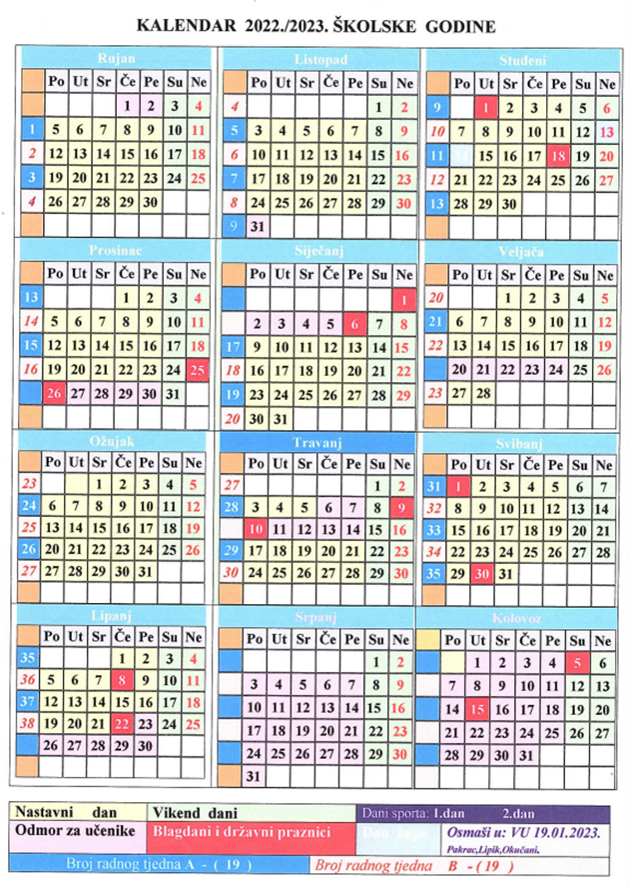 4.2. USTROJ RAZREDNIH ODJELA   PODACI I RAZREDNIŠTVO4.3.GODIŠNJI BROJ SATI PO RAZREDNIM ODJELIMA I PREDMETIMA U REDOVNOJ  NASTAVI4.4. PLAN IZBORNE NASTAVE Izborna se  nastava  ocjenjuje u imeniku učenika i ulazi u prosjek ocjena za opći uspjeh. Izborna nastava će se u pravilu izvoditi izvan rasporeda sati redovne nastave , a može biti i u rasporedu sati redovne nastave, ako je to organizacijski moguće. Škola pri tome vodi računa o tjednom i dnevnom opterećenju učenika propisanom Zakonom. Budući da učenik može dnevno biti opterećen maksimalno sa šest školskih sati, izborna nastava stranog  jezika i informatike izvodi se u nastavku smjene s odgovarajućim odmorom za učenike, a nastava izbornog predmeta vjeronauka u redovnom je rasporedu sati. 4.5. DODATNA NASTAVA - RAD S DAROVITIM UČENICIMA I IZVANNASTAVNE  AKTIVNOSTIDodatna nastava od I. do  IV. razreda planira se iz hrvatskoga jezika i matematike. U dodatni rad uključuju se daroviti učenici i učenici s većim interesom za pojedini predmet, a vode ga učiteljice RN. Od V. do VIII. razreda učenici će se u dodatnoj nastavi pripremati  za školska, područna, regionalna i državna natjecanja. Dodatna nastava planirat će se i evidentirati u e-dnevniku. Svi učitelji zaduženi INA-ima i dodatnom nastavom obvezni su sudjelovati s učenicima na natjecanjima u znanju i vještinama učenika.4.6. PLAN IZVANNASTAVNIH AKTIVNOSTIPrema Pravilniku o broju učenika u razrednom odjelu u osnovnoj školi ( NN 74/99.) izvannastavne aktivnosti planiraju se sukladno zahtjevima programa određene aktivnosti. Učenik može biti uključen u jednu ili više izvannastavnih aktivnosti ako je to organizacijski moguće, ali ne mora se uključiti ni u jednu skupinu. Evidencija o izvannastavnim aktivnostima vodi se u dnevniku, a unosi se u imenik i svjedodžbu učenika. 4.7. UČENICI S POSEBNIM ODGOJNO – OBRAZOVNIM POTREBAMA
Svim učiteljima dane su pisane preporuke za rad s učenicima koji se školuju prema rješenju o primjerenom obliku školovanja po čl. 5.  i  čl. 6. Pravilnika o osnovnoškolskom odgoju i obrazovanju učenika s teškoćama u razvoju i tijekom godine redovito će se u suradnji s defektologinjom  pratiti postignuća učenika. Zajednički projekti i aktivnosti u školi i izvan školeHumanitarne akcije za Uskrs i Božić  Dan sporta je 21.6.2023.V.  ŠKOLSKI PREVENTIVNI PROGRAMIŠKOLSKI PREVENTIVNI PROGRAMI 2022./2023. g.Naša će škola ove školske godine svoje preventivne aktivnosti provoditi na dva načina.   PRIMARNA ili UNIVERZALNA PREVENCIJA – obuhvatit će aktivnosti koje su usmjerene na sve učenike škole kroz rad u okviru određenih metodskih jedinica u nastavnom procesu, na satima razrednog odjela, kroz rad izvannastavnih i izvanškolskih aktivnosti te projekata.SEKUNDARNA PREVENCIJA – sadrži aktivnosti usmjerene na učenike koji spadaju u skupinu djece rizičnog ponašanja, a provodit će ih razrednici, stručna služba škole, zdravstveni djelatnici, Centar za socijalnu skrb, MUP i po potrebi, drugi stručnjaci. Općenito govoreći, zadaće školskih preventivnih programa su: njegovati okruženje i klimu u školi koja poboljšava kvalitetu života učenika kroz učenje i druženje, podučavati socijalnim vještinama (asertivna komunikacija, razvijanje samopoštovanja, kritičko mišljenje, konstruktivno rješavanje sukoba), razvijati pozitivne stavove prema zdravlju, životu, promicati pozitivne životne vrijednosti, isticati poželjne oblike ponašanja i osigurati mjesta i sadržaje za kvalitetno korištenje slobodnog vremena, osposobljavati mlade za samopomoć i uzajamnu pomoć, rano prepoznavanje djece s problemima kako bi im se pomoglo u rješavanju krizne situacije). Sadržaji će se provoditi kroz nastavne predmete, sate razrednika, izvannastavne i izvanškolske aktivnosti, kao i školske projekte, individualan i ili/grupni savjetodavni rad, kroz zdravstveni odgoj i i zdravstvenu zaštitu učenika.PREVENTIVNI PROGRAM  ZLOUPORABE SREDSTAVA OVISNOSTIU sklopu programa Zdravstvenog odgoja (modul ovisnosti) u školi će se provoditi Program prevencije zlouporabe sredstava ovisnosti (alkohol, duhanski proizvodi, droge, klađenje). Program će se provoditi kao model univerzalne prevencije ovisnosti u školskom okruženju, a namjena mu je kod djece i mladih pridonijeti usvajanju poželjnih društvenih stavova i ponašanja u odnosu na određene rizične oblike ponašanja. Ciljevi su programa:Ukazati na štetno djelovanje uporabe alkoholnih pića, duhana, droga te klađenja na zdravlje čovjeka.Smanjiti interes učenika za uzimanje sredstava ovisnosti.Rano otkrivanje konzumenata sredstava ovisnosti, provođenje prikladne terapijske intervencije u suradnji sa školskim liječnikom, Centrom za socijalnu skrb i Odjelom za dječju adolescentnu psihijatriju KBC-a Osijek.Promicati zdrave suradničke odnose među svim članovima školske zajednice, pri čemu su problemi učenika u centru djelovanja.Posebnu pozornost obratiti razvijanju odgovornosti i aktivnoj ulozi pojedinca u rješavanju problemskih situacija.Rad na rješavanju problema mentalnog zdravlja putem različitih oblika rada s učenicima, učiteljima i roditeljima; poticati zadovoljavanje potrebe za ljubavi, pripadnjem, slobodnom kreativnošću i samopoštovanjem.Osigurati različite izvannastavne aktivnosti te surađivati sa športskim i kulturnim udrugama koje djeci omogućuju zdravo provođenje slobodnog vremena.Preventivne aktivnosti u sklopu ovog programa škola će provoditi kroz realizaciju radionica Zdravstvenog odgoja na satu razrednika, putem izvannastavnih aktivnosti, izradom edukativnih letaka, obilježavanjem Mjeseca borbe protiv ovisnosti (informativni pano, predavanja u 7. i 8. razredima, debate i diskusije), partnerskim odnosima s roditeljima, te u suradnji s Domom zdravlja, CZSS i Policijskom upravom.PROGRAM PREVENCIJE NASILJA MEĐU DJECOM I MLADIMAKonvencija o pravima djece Ujedinjenih naroda (1989.) navodi da je jedno od osnovnih prava svakoga djeteta pravo na sigurno i podržavajuće okruženje za odrastanje i pravo na zaštitu od svih oblika nasilja. Na tom putu odrastanja škola ima neprocjenjivu ulogu – odgovornost za stvaranje sigurne i poticajne okoline koja će djetetu i mladoj osobi omogućiti da ostvari svoje potencijale te razvije različite životne vještine. Program prevencije nasilničkog ponašanja provodit će se na tri razine:AKTIVNOSTI USMJERENE NA UČENIKEUniverzalna prevencijaBazirat će se na pedagoško-psihološkim radionicama na kojima će učenici (na satu razrednika): stjecati znanja, vještine i navike potrebne za miroljubivo i konstruktivno rješavanje sukoba, razvijati osjećaj povezanosti i međusobnog poštovanja, usavršavati u komunikacijskim vještinama, samokontroli, upravljanju osjećajima, empatiji, odolijevanju pritiska vršnjaka, odgovornom i asertivnom ponašanju. (radionice će se provoditi prema priručniku Zdravstvenog odgoja te Unicefovim priručnicima: „Za sigurno i poticajno okruženje u školama“ i „Nemoj mi se rugati“)Posebna pažnja posvetit će se sve prisutnijem elektroničkom nasilju među mladima, zbog čega će školska psihologinja s učenicima 7. i 8. razreda kroz ciklus radionica obraditi ovu temu.Sekundarna prevencijaS učenicima kod kojih se budu primijetile izraženije teškoće i tendencije nasilničkog ponašanja, provodit će se individualan rad/savjetovanje od strane stručne službe škole te diskretni, osobni zaštitni postupak – specifičan pedagoški pristup kojim se na diskretna način ohrabruje, motivira i gradi samopouzdanje preosjetljive i teže prilagodljive djece koja su posebno ugrožena (ovu točku tijekom odgojno-obrazovnog rada u razredu neposredno provode učitelji, nastavnici i osobito razrednici u suradnji sa stručnim suradnicima škole).AKTIVNOSTI USMJERENE NA RODITELJEBudući da su škola i obitelj najvažniji sustavi koji oblikuju djetetovo odrastanje, u sklopu preventivnog programa, škola će svoje aktivnosti usmjeriti i prema roditeljima na sljedeći način:održavanjem edukativnih predavanja, radionica, tribina (kroz rasprave podučavati odgovornom roditeljstvu i važnosti suradnje roditelja i škole kako bi se eventualni problemi mogli detektirati i zajednički riješiti)na roditeljskim sastancima informirati roditelje o pravilnicima: Kućni red škole, Pravilnik o pedagoškim mjerama, Protokol o postupanju u slučaju nasilja među djecom i mladimaokupljanjem i radom s interesnim grupama (npr. grupa roditelja djeteta koje je žrtva nasilničkog ponašanja – educiranje i podrška, kako pomoći djetetu)permanentnim individualnim savjetodavnim radom s ciljem rješavanja školskog neuspjeha ili osobnih problema učenikaradno-rekreativnim, zabavnim programima (npr. priredbe, projekti, proslave, Dan sporta) poticati roditelje na partnerske odnose i veću uključenosti u život i rad školepreporukom stručne pedagoško – psihološke literature (putem web-stranice škole) poučavati roditelje o novim pristupima odgoju djece s ciljem njihova osnaživanja za pronalaženje djelotvornih metoda odgoja AKTIVNOSTI USMJERENE NA UČITELJETijekom školske godine škola će nastojati  organizirati stručna predavanja i edukacije za učitelje te po potrebi pozivati vanjske predavače (predstavnike MUP-a, CZSS), s ciljem stručnog usavršavanja i osposobljavanja kako se nositi s problematikom nasilništva.Dežurstvom učitelja i njihovom prisutnošću među djecom za vrijeme odmora u školi nastojat će se osigurati pridržavanje kućnog reda škole te primjerom poticati odnose uvažavanja i poštivanja.Na sjednici UV-a učitelji će biti podučeni kako primjenjivati model restitucije u odgoju i discipliniranju učenika te su obvezni sa svojim razredom izraditi plakat s pravilima, vrijednostima i posljedicama.Kao voditelji razrednih projekata, humanitarnih akcija ili suradnici akcija Crvenog križa, učitelji će kod djece poticati humane vrednote, toleranciju, dijalog.U provedbi svih planiranih aktivnosti škola će surađivati s roditeljima, djelatnicima Policijske uprave, CZSS, Grada, Domom zdravlja, stručnjacima odgovarajućeg profila. Također, kontinuirano će se vršiti evaluacija realiziranih aktivnosti kako bi se stvorio temelj za daljnje unaprjeđenje preventivnih aktivnosti. Izvještaj o realizaciji preventivnih programa radit će se po završetku nastavne godine.Nositelji aktivnosti usmjerenih na cijelu populaciju učenika su svi učitelji kao i stručna služba škole, budući da je glavni cilj ŠPP primarna prevencija rizičnih ponašanja učenika. Nositelji aktivnosti učenika koje se realiziraju kroz različite projekte su voditelji projekata.VI. KULTURNA I JAVNA DJELATNOST ŠKOLE6.1. PLAN ORGANIZIRANJA KULTURNIH I JAVNIH DJELATNOSTIPOLAZAK UČENIKA U PRVI RAZREDU školi će se posebno prigodnom svečanošću i programom obilježiti  polazak učenika u prvi razred. Zadužene je učiteljica prvog razreda, voditelji ritmike i dramske skupine.DAN OTVORENE NASTAVEOve školske godine ćemo organizirati otvorenu nastavu od I.- VIII. razreda. Projekt će biti organiziran na razini škole. Tema će biti “Prva pomoć, evakuacija i gašenje požara“.Učenici će se upoznati s mjerama zaštite od požara. Prezentirat će im se na koji način mogu zatražiti pomoć  ukoliko im bude potrebna te broj telefona poziva za pomoć.
Ovim aktivnostima  će rukovoditi  profesionalni vatrogasci iz Sladorane, zaposlenici Doma zdravlja i policije.  Na prezentaciju će biti pozvani roditelji i mediji.Planirana aktivnost će biti provedena tijekom mjeseca svibnja 2022.DANI ZAHVALNOSTI ZA PLODOVE ZEMLJE – DANI  KRUHADani kruha su od 12.-14. listopada 2022. Za organizaciju su zaduženi razrednici i učenici  4., i 6. razreda i vjeroučitelji. Prigodnu izložbu plodova zemlje pripremit će u prostoru škole, a dio izloženog donirat će se potrebitima, što je nastavak  ranije humanitarne akcije ''Dobro se dobrim vraća'' i ''Dobar dan, susjede''. U akciju će se uključiti i ostali učenici i učitelji škole svojim prikupljanjem i donacijom hrane za potrebite.ŠOKAČKO SIJELONaši će učenici  sudjelovati u svim manifestacijama koje se organiziraju u našem gradu za „Šokačko sijelo“, zadužene su učiteljice: Klara Matić - Benčik,  Josipa Vincetić, Dorijana Škoro učiteljica glazbene kulture. Literarna će skupina sudjelovati na Malom literarnom sijelu i susretu s književnicima. ZA LJEPŠU ŽUPANJUU akciju  uređenja okoliša pod nazivom „Za ljepšu Županju“ uključit će se skupina učenika s voditeljicom Đurđicom Lovrinović sa zadaćom redovitog  uređivanja i održavanja okoliša škole.   BLAGDANI KOJE ĆEMO POSEBNO OBILJEŽITI:SV. NIKOLA6. prosinca Sveti Nikola i krampus će posjetiti  učenike 1.- 5. razreda. Posjet će organizirati vjeroučiteljica Sanela Grebenar, a uz odobrenje ravnatelja Marijana Oršolića, u tajnosti će pripremiti iznenađenje ostalim učenicima te prigodan program u čast svetom Nikoli.
Prigodne svečanosti bit će u razrednim odjelima, a zadužuju se  vjeroučiteljice, razrednici i kuharica.BOŽIĆ 
Božićna priredba održat će se u dvorani KUU  „Kristal - Sladorana“.
Za svečanu priredbu zaduženi su voditelji kulturno- umjetničkih skupina ( scenska skupina, ritmika, pjevački zbor, dramska skupina) ; Koordinatorice su  Monika Rajković , Marlena Galović, Renata Krsnik i  Tihana Đurović. Tehnička podrška: Domagoj Janjić, Stjepan Lešić, Marijan Janjić, Mladen Oršolić, Drago Trojan,  Josip Stažić, a po potrebi  ostali zaposlenici. 
Za uređenje prostora zadužuju se učiteljice Klara Matić - Benčik, Dorijana Škoro  i učenici.
Održat će se humanitarna akcija ''Dobro se dobrim vraća'' ( zaduženje Josipa Vincetić i suradnici.)DAN ŠKOLE  Dan škole obilježit će se posebnim programom koji će utvrditi povjerenstvo i ravnatelj  škole,  ( uz uključivanje roditelja). Dan škole ćemo  obilježiti 23. lipnja svečanom priredbom u dvorani KUU „Kristal“. Cilj je da učenici naše škole prezentiraju svoj rad u izvannastavnim aktivnostima  tijekom školske godine.Za roditelje, učenike i učitelje te suradnike škole održat će se tradicionalna javna tribina o aktualnoj temi iz područja odgoja i obrazovanja, a predavači će biti ugledni pedagoški djelatnici izvan škole.Tom prigodom škola će se predstaviti javnosti izložbama i prezentacijama učeničkog stvaralaštva i postignuća tijekom školske godine, ali i izborom sadržaja iz povijesti škole. Naglasak će biti na važnosti i ulozi škole u društvu, na shvaćanju važnosti zajedničkog rada i upornosti, njegovanju kolektivnog duha i promicanje našeg rada u medijima.Nositelji programa: Renata Krsnik, Tihana Đurović,  Marlena Galović, Monika Rajković, Klara Matić – Benčik, Zdenka Dominković sa svojim skupinama, razrednici osmih razreda i ravnatelj škole, predsjednik Vijeća roditelja i Vijeća učenika te Školskog odbora. Uz nositelje, zadužuju se i voditelji učeničke zadruge, modelara i drugih aktivnosti koje mogu prezentirati svoj rad. AKTIVNOSTI TIJEKOM GODINE ŠKOLSKE 2022.-2023. GODINE5.2. PROFESIONALNO INFORMIRANJE I USMJERAVANJEZa učenike osmih razreda će se organizirati predavanja o profesionalnoj orijentaciji, razni propagandni materijali, plakati, dolazak profesora srednjih škola koji se bave organizacijom profesionalnog informiranja, podjela brošura o zanimanjima i slično.Na roditeljskim sastancima roditelji osmaša će se upoznati o mogućnostima i sklonostima učenika za nastavak školovanja.VI. ZDRAVSTVENI ODGOJ I OBRAZOVANJE6.1. ZDRAVSTVENI ODGOJZdravstveni odgoj će se ostvarivati:integracijom sadržaja u nastavne predmete prirode i društva, biologije, tjelesne i zdravstvene kulture, na satima razrednika u trajanju do 12 sati i to kroz četiri modula: ''Živjeti zdravo'', ''Prevencija ovisnosti'', ''Prevencija nasilničkog ponašanja'' te ''Spolna/rodna ravnopravnost i odgovorno spolno ponašanje''. Djeca i adolescenti će tako učiti kako se zdravo hraniti, koliko je tjelesna aktivnost važna za zdravlje, ali i o alkoholu i mladim vozačima te SMS nasilju;    interdisciplinarnim radom kojim će se promicati zdravlje i zdrav načina života, usvajanjem zdravih životnih navika, pravilne prehrane i redovite tjelesne aktivnosti;posebna će se  pozornost posvetiti čimbeniku higijene i osobnog životnog stila u odgoju i obrazovanju za zdravlje;u provedbu zdravstvenog odgoja uključit će se roditelji i druge stručnjaci kroz radionice;u poticajnoj sredini škole i roditeljskog doma učenici trebaju naučiti preuzimati odgovornost za   vlastito zdravlje, što podrazumijeva stjecanje znanja o zdravoj prehrani, učenje o spolno prenosivim bolestima,očuvanje reprodukcijskog zdravlja, odgovornom roditeljstvu, učinkovitom suprotstavljanju uživanja sredstava ovisnosti;zdravstveni odgoj i obrazovanje realizirati na satima razredne zajednice, roditeljskim sastancima i različitim humanitarnim i drugim aktivnostima;u školi će se provoditi različite aktivnosti -  urednost i čistoća školskog prostora, održavanje potrebne razine osobne higijene te estetsko uređenje škole i okoline škole;pozitivnim primjerom učitelji,stručni suradnici, ravnatelj i drugi zaposlenici u školi, kao i roditelji i zdravstveni zaposlenici i društveno okruženje, pomoći će mladima da izgrade vrijednosti i kriterije zdravog ponašanja i prihvaćanja zdravlja kao istinske vrijednosti.Sistematski preglediLiječnički pregled zaposlenika bit će  na temelju dostavljenih ponuda.ODGOJ I OBRAZOVANJE ZA OKOLIŠ I ODRŽIVI RAZVOJOdgoj i obrazovanje za okoliš i održivi razvoj ostvarit će se u izvannastavnim aktivnostima, integriranom izvanškolskom nastavom, danima integrirane nastave u školi, ostvarivanjem školskih projekata za okoliš, posebno u suradnji s lokalnom zajednicom.6.2.PREHRANA UČENIKANastavlja se pozitivan trend iz prethodnih godina. U ovoj će se školskoj godini hraniti u kuhinji  približno 140 učenika i 7 zaposlenika škole. Tijekom godine provoditi će se iz fonda  Vukovarsko-srijemska županija- projektom „UŽINA ZA SVE VII.“ –novac se povlači iz Fonda europske pomoći za najpotrebitije -besplatnu kuhinju preko projekta će imati oko 80 učenika, a dio će učenike ostvariti besplatnu kuhinju preko Grada.O prehrani učenika i jelovniku će se brinuti Povjerenstvo koje je izabrano na Učiteljskom vijeću. Jelovnik je usklađen s pravilima i preporukama zdrave prehrane i  može se mijenjati ako povjerenstvo bude smatralo potrebnim. Članovi povjerenstva su : Tatjana Mešin, kuharica, Vesna Krtalić, defektologinja,  Ana  Kopić tajnica i  Marijan Oršolić, ravnatelj.6.3.SOCIJALNA ZAŠTITACentar za socijalnu skrb i škola će usko surađivati kroz zajedničke sastanke,edukaciju učitelja,      poduzimanje zajedničkih mjera i programa za prevenciju. Posebno će se voditi računa o materijalno ugroženim  učenicima. Tijesnom suradnjom s Crvenim križem u Županji nastojat će se  takvim učenicima omogućiti besplatno ljetovanje. Učenike će se pomagati nizom humanitarnih akcija u sklopu akcije ''Dobro se dobrim vraća'' te na druge načine.          Početkom školske godine, tijekom rujna, prometna će  policija održati  predavanje '' Sigurno u                 prometu''  za učenike prvih razreda, a u svrhu zaštite najmlađih učenika u prometu.U školi je 17 učenika - putnika. Za njih će biti osiguran prijevoz (udaljenost od škole do kuće je oko 4 km).Učenici će sa svojim učiteljima izvesti poludnevne ili cjelodnevne izlete, posjete izložbama i ostalim manifestacijama koje se budu organizirale u gradu i na području Vukovarsko-srijemske županije, te u ostala mjesta usvojena kurikulum o izvanučioničkoj nastavi.6.4. ODGOJ I OBRAZOVANJE ZA LJUDSKA PRAVA I DEMOKRATSKO GRAĐANSTVOOdgoj i obrazovanje za ljudska prava i demokratsko građanstvo provodit će se  interdisciplinarno kroz sve predmete koji sadrže programske teme koje su bliske temama ljudskih prava, kroz izvanškolske aktivnosti i druge oblike rada s učenicima.VII. PODACI O RADNIM ZADUŽENJIMA OSTALIH  ZAPOSLENIKA ŠKOLE7.1. OSTALI ZAPOSLENICI I NJIHOVA ZADUŽENJAVIII. STRUČNO USAVRŠAVANJE8.1. STRUČNI AKTIVIsvi učitelji su dužni stalno se stručno usavršavatisvi učitelji će biti uključeni u rad stručnih aktiva na razini županije Vukovarsko-srijemskeaktivi će se održati prema planu i programu Agencije za odgoj i obrazovanjeučitelji će se uključiti i u druge organizirane oblike stručnog usavršavanja (Loomen)određeni broj učitelja i stručnih suradnika proći će tečaj informatikeINDIVIDUALNO STRUČNO USAVRŠAVANJEsvaki će učitelj  na početku školske godine, shodno zakonskim odredbama, godišnji plan i program rada.po potrebi će se održati radionice za učiteljepo potrebi će se održati pedagoška predavanja za učiteljsko ili razredno vijećeIX. PLAN RADA STRUČNIH  TIJELA I TIJELA  UPRAVLJANJA9.1. PLAN RADA STRUČNIH SURADNIKAPOSLOVI  I  ZADACI  GODIŠNJEG PROGRAMA  RADA STRUČNOG  SURADNIKA  -  DEFEKTOLOGA        1.   NEPOSREDNI RAD SA UČENICIMA S POSEBNIM  OBRAZOVNIM                    POTREBAMAOtkrivanje i identifikacija učenika s teškoćama u razvoju Otkrivanje i identifikacija učenika s teškoćama u razvoju obavlja se tijekom čitave školske    godine:- neposrednim razgovorima s razrednim učiteljima- neposrednim sudjelovanjem  u razredu za vrijeme trajanja nastave u cilju  promatranja  i    uočavanja pojedinca s teškoćama u razvoju,  odnosno intenziteta  njegove smetnje- analizom uspjeha u učenju i vladanju učenika u školi i izvan nje- sudjelovanjem u radu povjerenstva za upis djece u osnovnu školu - razgovorom s roditeljima – starateljima  o teškoćama koje primjećuju kod svojeg djeteta - korištenjem podataka dobivenih od drugih stručnih organizacija i institucija Organizacija stručnog postupka za utvrđivanje  vrste i stupnja teškoće                dijagnosticiranjeOdgovarajućim metodama i tehnikama rada nastojat će se  otkriti i utvrditi vrsta i  intenzitet teškoće kod učenika te predložiti postupak za njezino ublažavanje i otklanjanje.U slučajevima pedagoške opservacije, ona se provodi u skladu s Uputama o provođenju opservacije  djece s teškoćama  u razvoju  i o izradi programa opservacije. Nakon dijagnostike, odnosno dobivenog nalaza i mišljenja, stručni suradnik defektolog upoznaje  nastavnika i roditelje djeteta s rezultatima i zaključkom tima za dijagnostiku i poduzima mjere za realizaciju zaključka tima.Neposredni rad s učenicima na ublažavanju i otklanjanju poteškoćeNeposredni rad s učenicima na ublažavanju i otklanjanju teškoća provodi se od faze otkrivanja - identifikacije do faze neposrednog stručnog tretmana i korekcije određene teškoće. Stručni suradnik u nastavi  radi individualno i grupno s onim učenicima koji imaju posebne obrazovne potrebe, odnosno s učenicima kojima nastavnik i pored svih poduzetih mjera i postupaka nije u mogućnosti pružiti adekvatnu pomoć na ublažavanju i otklanjanju postojećih teškoća.Rad na zdravstvenom i profesionalnom praćenju i informiranju učenika s posebnim obrazovnim potrebamaLogopedska terapija                                                                                                                                                                                                 2.  SURADNJA S  UČITELJIMASuradnja s učiteljima je najneposrednije povezana sa svim fazama i zadacima rada stručnog suradnika u nastavi.Osnovni zadaci suradnje s učiteljima su:              - upoznavanje učitelja s vrstama, etiologijom i karakteristikama teškoća kod                  učenika za kojeg je utvrđeno da ima neku teškoću              - davanje stručnih uputa za rad  s učenicima         - pomoć učiteljima u obliku konzultacija u izradi individualiziranih  programa         - suradnja s učiteljima na ukazivanju pomoći djeci s teškoćama za povoljno          uključivanje  u razrednu grupu te razvijanje zdravih odnosa pojedinca prema           razredu i obrnuto 3.    SURADNJA S RODITELJIMA     Realizira se:Individualnim razgovorima s roditeljima djece koja imaju određene teškoće u razvoju. Razgovor se može inicirati od strane roditelja, učitelja, stručnog suradnika i drugih odgojno obrazovnih radnika.Davanjem informacija roditeljima učenika s posebnim obrazovnim potrebama o vrsti, stupnju i posljedicama teškoće koju dijete ima. Posebno će se obratiti pažnja na to da roditelj prihvati činjenicu da njegovo dijete ima određene smetnje i teškoće  koje utječu na uspjeh  i ponašanje u školi i izvan nje. Postupci u školi i obitelji moraju biti usklađeni.Davanjem stručnog savjeta roditeljima o tome kako i na koji način mogu pomoći svome djetetu na ublažavanju i eventualnom otklanjanju teškoće.Prisustvovanjem na roditeljskim sastancima razrednih odjela u cilju informiranja roditelja o osnovnim karakteristikama učenika s posebnim obrazovnim potrebama.SURADNJA SA STRUČNIM ORGANIZACIJAMA IZVAN ŠKOLERad stručnog suradnika-defektologa s djecom s teškoćama zahtijeva i  kontinuiranu suradnju sa stručnim i drugim organizacijama :        - Edukacijsko - rehabilitacijskim fakultetom u Zagrebu        - Centrom za socijalnu skrb Županja        - Domom zdravlja Županja        - Osnovnim  i srednjim školama u Županji i u susjednim mjestima        - Dječjim vrtićem u Županji       5.   STRUČNO USAVRŠAVANJE  (seminari, stručni aktivi i ostalo)       - savjetovanja, seminari, stručni aktivi i dr. oblici radaSUDJELOVANJE U RADU SJEDNICA UČITELJSKOG I RAZREDNIH VIJEĆAStručni suradnik u školi prisustvuje sjednicama  razrednih i učiteljskog vijeća. Na sjednicama stručni suradnik- defektolog, od strane razrednika i predmetnih  nastavnika, upoznaje probleme učenika s teškoćama u razvoju, a istovremeno iznosi svoja zapažanja i informacije o vrstama,karakteristikama,  intenzitetu i posljedicama pojedinih teškoća kod učenika.VOĐENJE DOKUMENTACIJEPored redovne školske dokumentacije u kojoj se svakodnevno vodi evidencija o  radu i napredovanju učenika, vodi se posebna dokumentacija za učenike s posebnim obrazovnim potrebama  u vidu dosjea s odgovarajućim prilozima – nalazima i mišljenjima.      8.   OSTALI POSLOVI I ZADACIProizlaze iz realizacije programa rada škole: prevencija poremećaja u ponašanju-    rad u povjerenstvu za upis djece u prvi razred osnovne škole-    rad u povjerenstvu za utvrđivanje psihofizičkog stanja djece prije upisa u      osnovnu školu i tijekom školovanja-    rad u povjerenstvu za praćenje rada pripravnika      -    sudjelovanje u javnoj i kulturnoj djelatnosti školePLAN STRUČNOG SURADNIKA – PSIHOLOGA GODIŠNJI PLAN I PROGRAM RADASTRUČNOG SURADNIKA – PSIHOLOGAMarina ŠokićŠk. godina 2022. / 2023.Psihologinja: Marina ŠokićU Županji, 15.rujna 2022.. godinePLAN I PROGRAM RADA ŠKOLSKOG KNJIŽNIČARA  U ŠKOLSKOJ 2022./2023. 9.2.PLAN RADA TIJELA UPRAVLJANJAPLAN RADA RAZREDNOG   I UČITELJSKOG VIJEĆAPLAN RADA ŠKOLSKOG ODBORAŠkolski odbor ima sedam članova, od kojih jednog člana bira i razrješuje radničko vijeće, a ako radničko vijeće nije utemeljeno, imenuju ga i opozivaju radnici neposrednim i tajnim glasovanjem, na način propisan Zakonom o radu za izbor radničkog vijeća koje ima samo jednog člana, a ostalih šest članova imenuje i razrješava:– učiteljsko, nastavničko, odnosno odgajateljsko vijeće dva člana iz reda učitelja, nastavnika i       stručnih suradnika,– vijeće roditelja jednog člana iz reda roditelja koji nije radnik škole,– osnivač tri člana samostalnoNADLEŽNOST ŠKOLSKOG ODBORA:donošenje Godišnjeg plana i programa rada školenadzirati izvršavanje godišnjeg plana i programa školeodlučivanje o financijskom planu i godišnjem obračunuodlučivanje o zahtjevima radnika za zaštitu prava iz radnog odnosapredlaganje osnivaču promjenu djelatnosti i donošenje drugih odluka vezanih za osnivačka pravadati osnivaču i ravnatelju škole prijedloge i mišljenja o pojedinim pitanjima te donositi odluke i obavljati druge poslove utvrđene zakonom, aktom o osnivanju i Statutom škole davanje suglasnosti ravnatelju pri zasnivanju radnih odnosaPLAN RADA VIJEĆA RODITELJARujan 2022.Konstituirajuća sjednica Vijeća roditeljaPredstavljanje novih članova – 1. razredi, novoizabrani članovi, izbor predsjednika i zamjenikaUpoznavanje s osnovnim smjernicama Godišnjeg plana i programa rada školeDonošenje Godišnjeg plana i programa rada Vijeća roditelja, Školski kurikulumAkcija zajedničkog opremanja i uređenja škole – donacije i pomoć roditeljaPrijedlog mjera za unapređivanje odgojno obrazovnog radaStudeni/Prosinac 2022.Rezultati zajedničke akcije doniranja usluga i materijala školiPrikaz stanja u održavanju zgrade, okoliša i opremePoziv na suradnju u uređenju škole i  okolišaRezultati 1. polugodišta – izvješće ravnatelja školeTekući problemi i prijedlozi za rješavanje Priprema proljetne akcije uređenja Škole (poziv na suradnju)Tekući problemi i prijedlozi za rješavanjeSvibanj/Lipanj 2023.Rezultati na kraju nastavne godine –  okvirno izvješće ravnateljaPrijedlozi za iduću školsku godinuUpoznavanje s nacrtom god. plana škole 2020./2021.VIJEĆE UČENIKAPlan rada Vijeća učenika za šk. g. 2022./2023.prava i obveze učenika sukladno Zakonu o odgoju i obrazovanju u osnovnoj i srednjoj školi, te Konvenciji UN-a o pravima djetetarazmatra uspjeh u učenju i vladanju, te predlaže mjere za pomoć učenicima u ispunjavanju školskih i drugih obvezadaje prijedloge organima škole za poboljšanje uvjeta života i rada u školidaje prijedloge u svezi kurikuluma i godišnjeg plana i programa škole koji se odnose na slobodne aktivnosti učenikadaje mišljenje o prijedlozima za izricanje odgojno-stegovnih mjerasudjeluje u provedbi humanitarnih, ekoloških i preventivnih aktivnosti u školi i u lokalnoj zajednicisudjeluje u organizaciji i provedbi kulturno-zabavnih aktivnosti u školiunapređenje komunikacijskih vještina i vještina suradnje članova Vijećapotiče i razvija komunikaciju, suradnju i toleranciju između učenika međusobno, te između učenika i učiteljaPLAN I PROGRAM RADA RAVNATELJA*Napomena: Ravnatelji će samostalno izraditi predloženi Godišnji plan i program rada po mjesecima.9.3. PLAN RADA ADMINISTRATIVNO -TEHNIČKE SLUŽBEPlan rada domarasvakodnevni obilazak školske zgradepravovremeni manji popravci u školiodržavanje protupožarnih aparatadostava službenih pošiljki i nabava raznog materijalaredovito košenje trave i održavanje ograde, igralištačišćenje snijegabriga o kotlovnicifotokopiranje i pomoć učiteljima prema potrebi,  pravovremeno uključivanje grijanja i hlađenjaostali poslovi prema potrebi i u skladu sa zakonomPlan rada kuharicepripreme za početak rada školske kuhinjepriprema i podjela obrokanabavka hrane i sudjelovanje u izradi jelovnikačišćenje i održavanje pribora i prostora vezanih za prehranupranje i održavanje krpa, stolnjaka, zavjesa, radne opremeredoviti zdravstveni i sanitarni preglediostali poslovi prema potrebi i u skladu sa zakonomPlan rada spremačicaredovito čišćenje cjelokupnog učioničkog prostoraredovito čišćenje vanjskog prostora školebriga o održavanju školskog namještaja i ostalog inventara školeprijava tajnici ili ravnatelju nastalih oštećenja i kvarova uočenih kod čišćenja            praćenje kretanja sumnjivih osoba i prijavaostali poslovi prema potrebi i u skladu sa zakonomNapomena 
Prilog Godišnjem planu u programu rada škole za 2022./2023. je raspored sati.PREDSJEDNICA  ŠKOLSKOG ODBORA:                                                                   RAVNATELJ:Josipa Vincetić                                                                                                          Marijan Oršolić, prof.--------------------------------------------------                                                        --------------------------------------------REPUBLIKA HRVATSKA                                                                                                                                                                                                                                  ŽUPANIJA VUKOVARSKO-SRIJEMSKA                                                                                                                                        .                                                                   OSNOVNA ŠKOLA MATE LOVRAKA ŽUPANJAGODIŠNJI PLAN I PROGRAM RADAŠKOLSKA GODINA 2022. - 2023. GODIŠNJI PLAN I PROGRAM RADA OŠ MATE LOVRAKA                                                                                       listopad, 2022.Naziv školeOsnovna škola Mate Lovraka		AdresaAlojzija Stepinca  18     32 270 ŽupanjaTelefon032-831-182, 032-831-110    e- mailos.mlovraka.zu@os-mlovraka-zu.skole.hrŽupanijaVukovarsko – srijemska županija   ( br. županije 16)Broj učenika ◌ razredna nastava  ( 1. – 4. razr.) 64Broj učenika ◌ predmetna nastava  (5. – 8. razr.)95UKUPNO159Broj razrednih odjela ◌  razredna nastava
                    ( 1. - 4. razr. )4Broj razrednih odjela ◌  predmetna nastava
                    (5. – 8. razr.)6UKUPNO10Broj učitelja razredne nastave 4Broj učitelja predmetne nastave21Broj stručnih djelatnika 3Broj ostalih djelatnika 8Ravnatelj 1UKUPNO  37PRIORITETNO PODRUČJECILJEVIMETODE I AKTIVNOSTI ZA OSTVARIVANJE CILJEVANUŽNI RESURSI(financijski, organizacijski, ljudski)DO KOJEG DATUMA ĆE SE CILJ OSTVARITINADLEŽNA OSOBAMJERLJIVI POKAZATELJI OSTVARIVANJA CILJEVAODNOS ŠKOLA-RODITELJIUključiti roditelje u razne aktivnosti i radionice koje organizira škola: poput uređenja učioničkog prostora, pripreme Dana kruha, završne priredbe…motivirati roditelje za većim angažmanom u radu škole i preuzimanju inicijativainformirati roditelje o radu škole i postignućima radi stvaranje objektivne i pozitivne slike o školiPokladno druženje s roditeljima u školi – Školsko sijelo Proslava Majčinog danaEducirati roditelje u temama koje se bave izazovima odgoja djece – pomoći im posvijestiti važnost rada na sebi, odnosno usavršavanja roditeljskih kompetencijaupoznati roditelje s planom i idejama, raspraviti i dogovoriti provođenje Predavanje i radionica na temu partnerstvo škole i roditelja na Vijeću roditeljaIzvješće razrednika o postignućima škole i provedenim aktivnostima, na svakom roditeljskom sastankuorganizirati s roditeljima zajedničko druženje uz nekoliko zabavnih sadržaja, uključiti učenike, učitelje, roditelje i neke prigodne radionice – zajedno ili odvojenotematska predavanja i radionice za roditeljedogovor i međusobna suradnja razrednika i roditeljaorganizacija i koordinacija Vijeća roditelja – motivacija i angažman predsjednika Vijećamotivirani razrednici koji uviđaju važnost navedene aktivnostidobra organizacija razrednika i nositelja aktivnostiangažman razrednika u pozivanju i motiviranju roditelja da se odazovu planiranim sadržajimatijekom školske godineprosinacTijekom godineVeljačaSvibanjTravanjTijekom godine, uoči važnijih događaja i datuma koje škola obilježavarazrednici, ravnatelj, Vijeće roditeljaRavnatelj, šk. psihologinja, razredniciravnatelj, razrednicipovjerenstvo, razredniciUdruga PragmaPredavanja stručne službe i razrednikamaterijalni popravci i uređenost prostora, evidencija sudjelovanja roditelja u projektima, evaluacijski list zadovoljstva zajedničkim akcijamaOsvrt na rad Vijeća roditelja na kraju šk. godine i poduzete aktivnostiRezultati ankete koja ispituje informiranost roditelja o radu, postignućima školejačanje povezanosti doma i škole, odaziv roditelja, povratne informacije za unapređenje radaEvaluacijski listići o korisnosti radionica IDENTITET ŠKOLEKreirati prepoznatljiv profil škole koji će pridonijeti popularizaciji škole, prepoznatljivosti u zajednici, ali i većom razinom privrženosti učenika školiutvrditi naše jake strane i izraditi moto škole i logo,isticati obilježja škole na web-u, unutar škole, u javnim nastupima u zajedniciPredavanje UV-u o važnosti privrženosti školi kao zaštitnom čimbeniku mentalnog zdravlja djeceIzrada majica s logom škole i prigodnim obilježjima Tim za kvalitetu i ravnatelj školefinancirati plakat s profilom školeVrijeme za održavanje sjednice Uv-aTroškovi izradedo Dana školeTijekom godineTijekom godineravnatelj i članovi TimaŠk. psihologinjaRavnatelj, roditelji, sponzoriRezultati javnog mišljenja o školi Povratne informacije učitelja Zadovoljstvo učenika poduzetim aktivnostimaBRIGA ZA DAROVITE UČENIKEnagrađivati uspješne učenike – prezentirati njihove rezultate, javno objavljivati imena i postignućaidentificirati darovite, utvrditi područje darovitosti i odgovoriti na njihove potrebe sukladno načinima koje propisuje Zakon Prezentiranje posebnih vještina darovitih učenika, senzibiliziranje ostalih učenika za njihove potrebeObilježavanja Dana darovitih učenikaeducirati se za rad s darovitima kroz radionice i predavanja, stručnu literaturuIntervjui s darovitima u školskim novinama, uređivanje pano s rezultatima njihovih postignućaPrimjena mjernih instrumenata iz domene psihološke struke, procjene učitelja, roditelja, učenikaOrganizirati aktivnosti, projekte, obogaćene sadržaje, pristupe centrima izvrsnosti, tematskim ljetnim/zimskim/proljetnim školamaOrganizacija javnih nastupa Radionice poticanja logičko-matematičkih vještina, kreativnog i kritičkog mišljenja, kvizovi opće kulturePrezentiranje iskustva rada s darovitim učenicima na Učiteljskom vijeću, kontaktiranje Udruge Klikeraj koja promiče rad s darovitimaStručna predavanjaNabavka stručne literaturesvi učitelji  i stručna služba, ravnatelj školeTroškovi kopiranja materijala, nabavke priručnika, putovanjaDobra koordinacija i suradnja aktera uključenih u proces identifikacije i praćenjarazrednici u suradnji s voditeljima aktivnostiNabavka didaktičkih materijala za rad, troškovi kopiranja materijalaTroškovi nabavke literaturePrigodno tijekom godine, posebno na sam Dan školeListopad Tijekom godinepočetak drugog polugodištaOžujakTijekom godineravnatelj, razrednici, učitelji voditeljišk. psihologinjapovjerenstvo, učitelji, roditeljiRazrednici, stručna služba, Vijeće učenikaŠkolska psihologinja, učiteljiRavnatelj, učitelji, vanjski suradnicipostignuća učenika na natjecanjima ili u kreativnim radionicama,  u stvaralaštvuPostignuća učenika, zadovoljstvo organiziranim sadržajima, motivacija za uključivanjem ili pojačanim radom u interesnim područjimaizjave  i dojmovi, zapažanja samih sudionika i publike, odaziv, provesti  vrednovanje i vršnjačko vrednovanjeVrednovanje poduzetih aktivnosti iz ovog područjaKOMUNIKACIJA I ODNOSI UNUTAR KOLEKTIVAPoboljšati zadovoljstvo školskom klimom, odnosima unutar kolektiva i radnog zadovoljstvaČešća i intenzivnija komunikacija među učiteljima: učestalije okupljanje razrednih vijeća i radni sastanci, dolazak u zbornicu pod velikim odmorom, usmena izvješća učitelja na sjednicama RV ili UV o provedenim ili planiram aktivnostimana kraju polugodišta svaki učitelj informirati kratko o inovativnom  pristupu u svome radu i ostvarivanju međupredmetnih temaujednačiti stavove oko primjene pedagoških mjera, opravdavanja sati, preispitati poplavu odlikašamotivirati učitelja kako su  dužni odgojno djelovati, bez obzira predaju li učeniku ili neteam building – zajednička putovanja kolektivaUključenost svih učitelja, a ne samo pojedinihMotivacija nositeljaVrijeme za održavanje učestalih sastanaka Troškovi putovanja izletaTijekom godinetijekom nastavne godineTijekom godine8. listopada Tijekom godineravnateljravnatelj, učitelji, stručna službaRavnatelj, razredna vijeća, stručna službasvi zaposlenici školeunapređenje nastave, motivacija za radom od strane učitelja, inicijative samovrednovanja vlastitog rada ili dogovaranja prijateljskih hospitacijaizostanak nepotrebnih rasprava  i negodovanja oko loše komunikacijepratiti provođenje zaključaka  i dogovora te analizirati rezultate primjene određenih mjerakvaliteta komunikacije unutar kolektiva1.smjena/prijepodnevna od 7:50 -14:55 sati  1.smjena/prijepodnevna od 7:50 -12:35 sati  2.smjena /poslijepodne od 13:00 -19:05Red
broj                                              NamjenaBrojprostoraPovršinau m2Učionice za razrednu nastavu5340 m2Specijalizirane učionice za predmetnu nastavu5370 m2Kabineti (biologije, kemije,fizike, tehničke kulture)196 m2Dvorana za TZK1568 m2Radionica za tehničku kulturu--Školska kuhinja (kuhinja,ostava i blagovaonica)1102 m2Informatička učionica175 m2Učionica za vjeronauk--Knjižnica174 m2Upravni dio (soba ravnatelja, soba defektologa, tajništvo, računovodstvo i soba psihologa) 567 m2Površina ostalih popratnih prostora  607 m212.ZATVORENA POVRŠINA ŠKOLE ( bez tavanskog prostora)229913.POVRŠINA VANJSKIH PROSTORA ŠKOLE5790 m² RED BR.IME I PREZIMEGOD. ROĐ.GOD. STAŽASTAŽ 
U PROSVJETISTRUKASTRUČNASPREMAPREDMET KOJI PREDAJEMARLENA GALOVIĆ 1976.2222diplomirani učiteljVSSRazredna nastavaIVANA JUZBAŠIĆ1971.2727profesor razredne nastaveVSSRazredna nastavaZDENKA DOMINKOVIĆ1969.3026profesor razredne nastaveVSSRazredna nastavaMONIKA RAJKOVIĆ1974.2323diplomirani učiteljVSSRazredna nastavaŽELJKO BUDIMIR1985.88profesor povijesti i geografijeVSSGeografijaTOMISLAV NEDIĆ1991.33magistar edukacije engleskog jezika i književnosti i  mag.njemačkog jezika i književnosti VSSEngleski jezikDORIJANA ŠKORO1994.33magistra glazbene pedagogije i mag.primarne pedagogijeVSSGlazbena kulturaMLADEN ORŠOLIĆ1973.1414profesor  povijesti i filozofijeVSSPovijestDOMAGOJ JANJIĆ1986.66magistar inženjer prometaVSSTehnička kulturaMARIJAN JANJIĆ1960.4040nastavnik matematike i fizikeVŠS   MatematikaKLARA MATIĆ BENČIK1958.3723profesor likovne kultureVSSLikovna kulturaJOSIPA VINCETIĆ (dopust radi skrbi djeteta-pola radnog vremena)1977.22-22-magistar theologijeVSSVjeronaukSANELA GREBENAR(zamjena za pola radnog vremena)1987.77diplomirani teologVSSVjeronauk       14.DRAGO TROJAN1970.1810profesor kineziologijeVSSTZK15.IVA MAJAČIĆ1982.1313prof. engleskog i talijanskog   jezika i književnostiVSSEngleski  jezik16.RENATA KRSNIK19722525profesor  hrvatskoga jezikaVSSHrvatski  jezik17.STJEPAN LEŠIĆ1984.1313prvostupnik informatikeVŠSInformatika18.ANICA  KLJAJIĆ1961.3331profesor  tjelesne i zdravstvene kultureVSSTZK19.ĐURĐICA LOVRINOVIĆ1971.2323prof. biologije i kemijeVSSPriroda i biologija20.MAGDALENA MATKOVIĆ1989.66magistra edukacije njemačkog jezika i književnosti VŠSNjemački  jezik21.VALENTINA KOBAŠEVIĆ KARAULA1994.33magistra edukacije matematike i informatikeVSSMatematika22.BRIGITA ŽUPARIĆ-zamjena za TIHANA ĐUROVIĆ1994.1986.-6-4magistra edukacije hrvatskog jezika i književnostimagistra edukacije hrvatskog jezika i književnostiVSSVSSHrvatski jezikHrvatski jezik23.JELENA DEBAK 1986.44magistra primarnog obrazovanja VSSFizikaRED. BR.IME I PREZIMEGOD. ROĐ.GOD.STAŽASTAŽU PROSVJETISTRUKASTRUČNASPREMARADNO MJESTOVESNA KRTALIĆ1958.3516profesor  defektologVSSdefektologANGELA LUČIĆ1987.94magistra informatologijeVSSknjižničarkaMARINA ŠOKIĆ -zamjena za       IVANU PERIŠIĆ JUZBAŠIĆ-roditeljski dopust1995.1987.0909magistra primarnog obrazovanjamag. psihologijeVSSVSSpsihologpsihologRED.
BROJIME I PREZIMEGOD.ROĐ.GOD.STAŽASTAŽ  UPROSVJETISTRUKA STRUČNA SPREMARADNO  MJESTO1.MARIJAN ORŠOLIĆ
    1970.
18
18profesor povijesti
VSS
ravnateljRED BR.IME I PREZIMEGOD.ROĐ.GOD. STAŽASTAŽ  U  PROSVJETISTRUKA STRUČNA SPREMA RADNO MJESTO1.ANA KOPIĆ 1985.1414upravni pravnik / menadžer za odnose s javnošćuVSStajnik škole2.BRANKICA  LEUTAREVIĆ
1965.
32
14ekonomist za računovod.financ. posloveSSSVoditelj računovodstva3.JOSIP STAŽIĆ1963.3124strojarski tehničarSSSdomar4.SNJEŽANA  ČELEBIĆ1970.30          30NKVNKVspremačica5.RUŽICA STAŽIĆ1967.2222trgovačka školaSSSspremačica6.MIRJANA LOZIĆ1963.2727kuharicaSSSspremačica7.TATJANA MEŠIN1988103kuharicaSSSkuharica8DUBRAVKA MAZALOVIĆ1966.1715hotelijersko-turistički tehničarSSSspremačicaAktivnostod  kadado  kadaTrajanje nastavne godine05.09.2022.21.06.2023.Prvo obrazovno razdoblje05.09.2022.23.12.2022.Drugo  obrazovno razdoblje09.01.2023.21.06.2023.Zimski odmor za učenike24.12.2022.06.01.2022.Proljetni odmor za učenike06.04.2023.14.04.2023.Ljetni odmor za učenike23.06.2023.31.08.2023.Blagdani ili državni praznici tijekom godine za učenike školeBlagdani ili državni praznici tijekom godine za učenike školeBlagdani ili državni praznici tijekom godine za učenike školeBlagdani ili državni praznici tijekom godine za učenike školePrvo obrazovno razdobljePrvo obrazovno razdobljeDrugo  obrazovno razdobljeDrugo  obrazovno razdobljeDatumBlagdan-praznikDatumBlagdan-praznik01.11.2022.Svi sveti09.04.2023.  Uskrs14.11.2022.Dan  župe10.04.2023.Uskrsni  ponedjeljak18.11.2022.Dan sjećanja na žrtve Vukovara01.05.2023. Praznik  rada25.12.2022.Božić30.05.2023.Dan državnosti26.12.2022.Sveti Stjepan - 2.dan Božića08.06.2023.Tijelovo01.01.2023.Nova  Godina22.06.2023. Dan antifašističke  borbe06.01.2023. Sveta tri kralja05.08. 2023.Dan pobjede i domovinske zahvalnosti15.08.2023.Velika GospaBroj radnih dana po mjesecima i  obrazovnim razdobljimaBroj radnih dana po mjesecima i  obrazovnim razdobljimaBroj radnih dana po mjesecima i  obrazovnim razdobljimaBroj radnih dana po mjesecima i  obrazovnim razdobljimaBroj radnih dana po mjesecima i  obrazovnim razdobljimaBroj radnih dana po mjesecima i  obrazovnim razdobljimaBroj radnih dana po mjesecima i  obrazovnim razdobljimaBroj radnih dana po mjesecima i  obrazovnim razdobljimaBroj radnih dana po mjesecima i  obrazovnim razdobljimaBroj radnih dana po mjesecima i  obrazovnim razdobljimaBroj radnih dana po mjesecima i  obrazovnim razdobljimaBroj radnih dana po mjesecima i  obrazovnim razdobljimaBroj radnih dana po mjesecima i  obrazovnim razdobljimaBroj radnih dana po mjesecima i  obrazovnim razdobljimaBroj radnih dana po mjesecima i  obrazovnim razdobljimaBroj radnih dana po mjesecima i  obrazovnim razdobljimaBroj radnih dana po mjesecima i  obrazovnim razdobljima        MjesecDan9.10.11.12.I.raz.1.2.3.    4.4.5.5.6.6.II.razUKU-PNOPonedjeljak4 143314 1 43443344321351 Utorak44431543  4  4334141321361Srijeda4415316  33553355322381Četvrtak44441613355224421935Petak44341151335522443 2035 1UKUPNO201201191717631715232313132112111410311794 RAZREDNI ODJELI U ŠKOLSKOJ GODINI 2022./2023. RAZREDNI ODJELI U ŠKOLSKOJ GODINI 2022./2023. RAZREDNI ODJELI U ŠKOLSKOJ GODINI 2022./2023. RAZREDNI ODJELI U ŠKOLSKOJ GODINI 2022./2023. RAZREDNI ODJELI U ŠKOLSKOJ GODINI 2022./2023. RAZREDNI ODJELI U ŠKOLSKOJ GODINI 2022./2023. RAZREDNI ODJELI U ŠKOLSKOJ GODINI 2022./2023. RAZREDNI ODJELI U ŠKOLSKOJ GODINI 2022./2023. RAZREDNI ODJELI U ŠKOLSKOJ GODINI 2022./2023.RAZREDNI
ODJELRAZREDNI
ODJELBROJ UČENIKABROJ RAZREDNIH ODJELAOD UKUPNOG BROJA UČENIKA - BROJ UČENIKA S TEŠKOĆAMA U RAZVOJUOD UKUPNOG BROJA UČENIKA - BROJ UČENIKA S TEŠKOĆAMA U RAZVOJUOD UKUPNOG BROJA UČENIKA - BROJ UČENIKA S TEŠKOĆAMA U RAZVOJUOD UKUPNOG BROJA UČENIKA - BROJ UČENIKA S TEŠKOĆAMA U RAZVOJURAZREDNI
ODJELRAZREDNI
ODJELBROJ UČENIKABROJ RAZREDNIH ODJELAčl.4./čl. 5.čl.4./čl. 6.UKUPNO (Čl.5.+Čl.6+Čl.8.st.5.)RAZREDNIKRAZREDNIKRAZREDNI
ODJELRAZREDNI
ODJELBROJ UČENIKABROJ RAZREDNIH ODJELAredoviti program 
uz indiv. postupkeredoviti program  uz pril. sadržajUKUPNO (Čl.5.+Čl.6+Čl.8.st.5.)RAZREDNIKRAZREDNIKI. razredI. a141000MARLENA GALOVIĆMARLENA GALOVIĆUKUPNO141000II. razredII. a221000ZDENKA DOMINOVIĆZDENKA DOMINOVIĆUKUPNO221000III. razredIII. a161112IVANA JUZBAŠIĆIVANA JUZBAŠIĆUKUPNO161112IV. razredIV. a121101MONIKA RAJKOVIĆMONIKA RAJKOVIĆUKUPNO121101UKUPNO I.-IV. razredUKUPNO I.-IV. razred644213V. razredV. a201112RENATA KRSNIKRENATA KRSNIKUKUPNO201112VI. razredVI. a181022SANELA GREBENARSANELA GREBENARVI. razredVI.b181303ĐURĐICA LOVRINOVIĆĐURĐICA LOVRINOVIĆUKUPNO362325VII. razredVII. a131101MARIJAN JANJIĆMARIJAN JANJIĆVII.b121011MLADEN ORŠOLIĆMLADEN ORŠOLIĆUKUPNO252112VIII. razredVIII. a141112DORIJANA ŠKORODORIJANA ŠKOROVIII. razredUKUPNOUKUPNO141112UKUPNO         
  V. - VIII. razredUKUPNO         
  V. - VIII. razred9566511UKUPNO       
  I.-VIII. razredUKUPNO       
  I.-VIII. razred159108614PREDMETNI KURIKULUMIGODIŠNJI BROJ SATI PO RAZREDIMAGODIŠNJI BROJ SATI PO RAZREDIMAGODIŠNJI BROJ SATI PO RAZREDIMAGODIŠNJI BROJ SATI PO RAZREDIMAGODIŠNJI BROJ SATI PO RAZREDIMAGODIŠNJI BROJ SATI PO RAZREDIMAGODIŠNJI BROJ SATI PO RAZREDIMAGODIŠNJI BROJ SATI PO RAZREDIMAGODIŠNJI BROJ SATI PO RAZREDIMAGODIŠNJI BROJ SATI PO RAZREDIMAGODIŠNJI BROJ SATI PO RAZREDIMAGODIŠNJI BROJ SATI PO RAZREDIMAPREDMETNI KURIKULUMIRazredna nastavaRazredna nastavaRazredna nastavaRazredna nastavaRazredna nastavaPredmetna nastavaPredmetna nastavaPredmetna nastavaPredmetna nastavaPredmetna nastavaPredmetna nastavaPredmetna nastavaPREDMETNI KURIKULUMII.I.II.III.IV.V.VI.VI.VII.VII.VII.VIII.OBVEZNI PREDMETIOBVEZNI PREDMETIOBVEZNI PREDMETIOBVEZNI PREDMETIOBVEZNI PREDMETIOBVEZNI PREDMETIOBVEZNI PREDMETIOBVEZNI PREDMETIOBVEZNI PREDMETIOBVEZNI PREDMETIOBVEZNI PREDMETIOBVEZNI PREDMETIOBVEZNI PREDMETIHrvatski jezikHrvatski jezik175175175175175175140140140140140Strani jezik (prvi strani jezik)Strani jezik (prvi strani jezik)70707070105105105105105105105Likovna kulturaLikovna kultura3535353535353535353535Glazbena kulturaGlazbena kultura3535353535353535353535MatematikaMatematika140140140140140140140140140140140Priroda i društvoPriroda i društvo707070105PrirodaPriroda52,570BiologijaBiologija7070707070KemijaKemija7070707070FizikaFizika7070707070GeografijaGeografija52,5707070707070PovijestPovijest70707070707070Tehnička kulturaTehnička kultura35353535353535InformatikaInformatika7070Tjelesna i zdravstvena kulturaTjelesna i zdravstvena kultura1051051057070707070707070Ukupno (tjedno)Ukupno (tjedno)1818181824252626262626IZBORNI PREDMETIIZBORNI PREDMETIIZBORNI PREDMETIIZBORNI PREDMETIIZBORNI PREDMETIIZBORNI PREDMETIIZBORNI PREDMETIIZBORNI PREDMETIIZBORNI PREDMETIIZBORNI PREDMETIIZBORNI PREDMETIIZBORNI PREDMETIIZBORNI PREDMETIVjeronaukVjeronauk7070707070707070707070Informatika*Informatika*707070707070707070Drugi strani jezikDrugi strani jezik7070707070707070POSEBNI PROGRAMI KLASIČNIH JEZIKAPOSEBNI PROGRAMI KLASIČNIH JEZIKAPOSEBNI PROGRAMI KLASIČNIH JEZIKAPOSEBNI PROGRAMI KLASIČNIH JEZIKAPOSEBNI PROGRAMI KLASIČNIH JEZIKAPOSEBNI PROGRAMI KLASIČNIH JEZIKAPOSEBNI PROGRAMI KLASIČNIH JEZIKAPOSEBNI PROGRAMI KLASIČNIH JEZIKAPOSEBNI PROGRAMI KLASIČNIH JEZIKAPOSEBNI PROGRAMI KLASIČNIH JEZIKAPOSEBNI PROGRAMI KLASIČNIH JEZIKAPOSEBNI PROGRAMI KLASIČNIH JEZIKAPOSEBNI PROGRAMI KLASIČNIH JEZIKALatinski jezikLatinski jezik105105105105105105105Grčki jezikGrčki jezik105105105105MEĐUPREDMETNE TEME**MEĐUPREDMETNE TEME**MEĐUPREDMETNE TEME**MEĐUPREDMETNE TEME**MEĐUPREDMETNE TEME**MEĐUPREDMETNE TEME**MEĐUPREDMETNE TEME**MEĐUPREDMETNE TEME**MEĐUPREDMETNE TEME**MEĐUPREDMETNE TEME**MEĐUPREDMETNE TEME**MEĐUPREDMETNE TEME**MEĐUPREDMETNE TEME**Osobni i socijalni razvojOsobni i socijalni razvojizvode se međupredmetno u okviru satnice nastavnih predmeta i sata razrednog odjelaizvode se međupredmetno u okviru satnice nastavnih predmeta i sata razrednog odjelaizvode se međupredmetno u okviru satnice nastavnih predmeta i sata razrednog odjelaizvode se međupredmetno u okviru satnice nastavnih predmeta i sata razrednog odjelaizvode se međupredmetno u okviru satnice nastavnih predmeta i sata razrednog odjelaizvode se međupredmetno u okviru satnice nastavnih predmeta i sata razrednog odjelaizvode se međupredmetno u okviru satnice nastavnih predmeta i sata razrednog odjelaizvode se međupredmetno u okviru satnice nastavnih predmeta i sata razrednog odjelaizvode se međupredmetno u okviru satnice nastavnih predmeta i sata razrednog odjelaizvode se međupredmetno u okviru satnice nastavnih predmeta i sata razrednog odjelaizvode se međupredmetno u okviru satnice nastavnih predmeta i sata razrednog odjelaGrađanski odgoj i obrazovanjeGrađanski odgoj i obrazovanjeizvode se međupredmetno u okviru satnice nastavnih predmeta i sata razrednog odjelaizvode se međupredmetno u okviru satnice nastavnih predmeta i sata razrednog odjelaizvode se međupredmetno u okviru satnice nastavnih predmeta i sata razrednog odjelaizvode se međupredmetno u okviru satnice nastavnih predmeta i sata razrednog odjelaizvode se međupredmetno u okviru satnice nastavnih predmeta i sata razrednog odjelaizvode se međupredmetno u okviru satnice nastavnih predmeta i sata razrednog odjelaizvode se međupredmetno u okviru satnice nastavnih predmeta i sata razrednog odjelaizvode se međupredmetno u okviru satnice nastavnih predmeta i sata razrednog odjelaizvode se međupredmetno u okviru satnice nastavnih predmeta i sata razrednog odjelaizvode se međupredmetno u okviru satnice nastavnih predmeta i sata razrednog odjelaizvode se međupredmetno u okviru satnice nastavnih predmeta i sata razrednog odjelaZdravljeZdravljeizvode se međupredmetno u okviru satnice nastavnih predmeta i sata razrednog odjelaizvode se međupredmetno u okviru satnice nastavnih predmeta i sata razrednog odjelaizvode se međupredmetno u okviru satnice nastavnih predmeta i sata razrednog odjelaizvode se međupredmetno u okviru satnice nastavnih predmeta i sata razrednog odjelaizvode se međupredmetno u okviru satnice nastavnih predmeta i sata razrednog odjelaizvode se međupredmetno u okviru satnice nastavnih predmeta i sata razrednog odjelaizvode se međupredmetno u okviru satnice nastavnih predmeta i sata razrednog odjelaizvode se međupredmetno u okviru satnice nastavnih predmeta i sata razrednog odjelaizvode se međupredmetno u okviru satnice nastavnih predmeta i sata razrednog odjelaizvode se međupredmetno u okviru satnice nastavnih predmeta i sata razrednog odjelaizvode se međupredmetno u okviru satnice nastavnih predmeta i sata razrednog odjelaOdrživi razvojOdrživi razvojizvode se međupredmetno u okviru satnice nastavnih predmeta i sata razrednog odjelaizvode se međupredmetno u okviru satnice nastavnih predmeta i sata razrednog odjelaizvode se međupredmetno u okviru satnice nastavnih predmeta i sata razrednog odjelaizvode se međupredmetno u okviru satnice nastavnih predmeta i sata razrednog odjelaizvode se međupredmetno u okviru satnice nastavnih predmeta i sata razrednog odjelaizvode se međupredmetno u okviru satnice nastavnih predmeta i sata razrednog odjelaizvode se međupredmetno u okviru satnice nastavnih predmeta i sata razrednog odjelaizvode se međupredmetno u okviru satnice nastavnih predmeta i sata razrednog odjelaizvode se međupredmetno u okviru satnice nastavnih predmeta i sata razrednog odjelaizvode se međupredmetno u okviru satnice nastavnih predmeta i sata razrednog odjelaizvode se međupredmetno u okviru satnice nastavnih predmeta i sata razrednog odjelaUčiti kako učitiUčiti kako učitiizvode se međupredmetno u okviru satnice nastavnih predmeta i sata razrednog odjelaizvode se međupredmetno u okviru satnice nastavnih predmeta i sata razrednog odjelaizvode se međupredmetno u okviru satnice nastavnih predmeta i sata razrednog odjelaizvode se međupredmetno u okviru satnice nastavnih predmeta i sata razrednog odjelaizvode se međupredmetno u okviru satnice nastavnih predmeta i sata razrednog odjelaizvode se međupredmetno u okviru satnice nastavnih predmeta i sata razrednog odjelaizvode se međupredmetno u okviru satnice nastavnih predmeta i sata razrednog odjelaizvode se međupredmetno u okviru satnice nastavnih predmeta i sata razrednog odjelaizvode se međupredmetno u okviru satnice nastavnih predmeta i sata razrednog odjelaizvode se međupredmetno u okviru satnice nastavnih predmeta i sata razrednog odjelaizvode se međupredmetno u okviru satnice nastavnih predmeta i sata razrednog odjelaPoduzetništvoPoduzetništvoizvode se međupredmetno u okviru satnice nastavnih predmeta i sata razrednog odjelaizvode se međupredmetno u okviru satnice nastavnih predmeta i sata razrednog odjelaizvode se međupredmetno u okviru satnice nastavnih predmeta i sata razrednog odjelaizvode se međupredmetno u okviru satnice nastavnih predmeta i sata razrednog odjelaizvode se međupredmetno u okviru satnice nastavnih predmeta i sata razrednog odjelaizvode se međupredmetno u okviru satnice nastavnih predmeta i sata razrednog odjelaizvode se međupredmetno u okviru satnice nastavnih predmeta i sata razrednog odjelaizvode se međupredmetno u okviru satnice nastavnih predmeta i sata razrednog odjelaizvode se međupredmetno u okviru satnice nastavnih predmeta i sata razrednog odjelaizvode se međupredmetno u okviru satnice nastavnih predmeta i sata razrednog odjelaizvode se međupredmetno u okviru satnice nastavnih predmeta i sata razrednog odjelaUporaba informacijske i komunikacijske tehnologijeUporaba informacijske i komunikacijske tehnologijeizvode se međupredmetno u okviru satnice nastavnih predmeta i sata razrednog odjelaizvode se međupredmetno u okviru satnice nastavnih predmeta i sata razrednog odjelaizvode se međupredmetno u okviru satnice nastavnih predmeta i sata razrednog odjelaizvode se međupredmetno u okviru satnice nastavnih predmeta i sata razrednog odjelaizvode se međupredmetno u okviru satnice nastavnih predmeta i sata razrednog odjelaizvode se međupredmetno u okviru satnice nastavnih predmeta i sata razrednog odjelaizvode se međupredmetno u okviru satnice nastavnih predmeta i sata razrednog odjelaizvode se međupredmetno u okviru satnice nastavnih predmeta i sata razrednog odjelaizvode se međupredmetno u okviru satnice nastavnih predmeta i sata razrednog odjelaizvode se međupredmetno u okviru satnice nastavnih predmeta i sata razrednog odjelaizvode se međupredmetno u okviru satnice nastavnih predmeta i sata razrednog odjelaDRUGI OBLICI NASTAVEDRUGI OBLICI NASTAVEDRUGI OBLICI NASTAVEDRUGI OBLICI NASTAVEDRUGI OBLICI NASTAVEDRUGI OBLICI NASTAVEDRUGI OBLICI NASTAVEDRUGI OBLICI NASTAVEDRUGI OBLICI NASTAVEDRUGI OBLICI NASTAVEDRUGI OBLICI NASTAVEDRUGI OBLICI NASTAVEDRUGI OBLICI NASTAVEDopunska i dodatna nastavaDopunska i dodatna nastava35+3535+3535+3535+3535+3535+3535+3535+3535+3535+3535+35Sat razrednog odjelaSat razrednog odjela3535353535353535353535Izvannastavna aktivnostIzvannastavna aktivnost3535353535353535353535
   NAZIV PROGRAMA
RAZREDBR.
UČENIKABROJSKUPINA
IZVRŠITELJ PROGRAMASATI TJEDNOSATI 
GOD.VJERONAUK1.a141SANELA GREBENAR270VJERONAUK2.a221SANELA GREBENAR270VJERONAUK3.a161JOSIPA VINCETIĆ270VJERONAUK4. a121SANELA GREBENAR270VJERONAUK5.a201JOSIPA VINCETIĆ270VJERONAUK6.a/b362SANELA GREBENAR2140VJERONAUK7.a,b272JOSIPA VINCETIĆ4140VJERONAUK8..a 141JOSIPA VINCETIĆ270NJEMAČKI JEZIK5.a111MAGDALENA MATKOVIĆ    NJEMAČKI JEZIK6.a91MAGDALENA MATKOVIĆ270NJEMAČKI JEZIK8. a71MAGDALENA MATKOVIĆ270ENGLESKI JEZIK4.a121IVA MAJAČIĆ270ENGLESKI JEZIK6.b151IVA MAJAČIĆ270ENGLESKI  JEZIK7. a,b142IVA MAJAČIĆ4140INFORMATIKA1.a141STJEPAN LEŠIĆ270INFORMATIKA2.a221STJEPAN LEŠIĆ270INFORMATIKA3.a161STJEPAN LEŠIĆ270INFORMATIKA4.a121STJEPAN LEŠIĆ270INFORMATIKA7. a,b252STJEPAN LEŠIĆ4140INFORMATIKA8.a312STJEPAN LEŠIĆ270NAZIV PROGRAMARAZREDBROJ UČENIKATJEDNI BROJ SATIBROJ  GRUPAIME I PREZIME MENTORAMATEMATIKA 1. a511MARLENA GALOVIĆHRVATSKI JEZIK2.a1511ZDENKA DOMINKOVIĆHRVATSKI JEZIK3.a 511IVANA JUZBAŠIĆPRIRODA I DRUŠTVO4.a1411MONIKA RAJKOVIĆMATEMATIKA 4.a511MONIKA RAJKOVIĆNJEMAČKI JEZIK7.a,b511TOMISLAV NEDIĆNJEMAČKI JEZIK5.a; 6.a,b; 8.a1012MAGDALENA MATKOVIĆMATEMATIKA 5.a; 6. a,b2 -4     4-8                     11VALENTINA KOBAŠEVIĆ KARAULAGEOGRAFI5.-8.10-1511ŽELJKO BUDIMIRPOVIJEST7. i 8.411MLADEN ORŠOLIĆKEMIJA 7. a; 8.,b811ĐURĐICA LOVRINOVIĆENGLESKI  JEZIK8.a ; 7.a,b511IVA MAJAČIĆRed. br.NAZIV AKTIVNOSTIBROJ UČENIKABROJ SATI TJEDNOUČITELJI  - VODITELJIDRAMSKO-SCENSKA221 satZDENKA DOMINKOVIĆ I TIHANA ĐUROVIĆMALI ČITAČI101 satIVANA JUZBAŠIĆRITMIKA141 satMONIKA RAJKOVIĆRUKOTVORINE 51 satMARLENA GALOVIĆNOVINARSKA  SKUPINA,                      LITERARNA SKUPINA6                     8 1 sata                1 satRENATA KRSNIKPRVA POMOĆ82 sataĐURĐICA LOVRINOVIĆ, ANICA KLJAJIĆDRAMSKO -SCENSKA SKUPINA151 satBRIGITA ŽUPARIĆPJEVAČKI ZBOR222 sataDORIJANA ŠKOROSVIRANJE 82 satDORIJANA ŠKORONOGOMET-FUTSAL212 satADRAGO TROJANODBOJKA  - djevojčice152 satMARIJAN JANJIĆGIMNASTIKA 121 satANICA  KLJAJIĆUČENIČKA ZADRUGA '' PČELICA''202 sataSANELA GREBENAR, TOMISLAV NEDIĆ JOSIPA VINCETIĆLIKOVNA SKUPINA303 sataKLARA MATIĆ – BENČIKMLADI KNJIŽNIČARI61 satANGELA LUČIĆINFORMATIČARI101 satSTJEPAN LEŠIĆMLADI TEHNIČARI 101DOMAGOJ JANJIĆ18.PROMETNA SKUPINA151MLADEN ORŠOLIĆ19.MAKETARI 41MARIJAN  ORŠOLIĆ19.ŠAH61KRUNOSLAV LEŠIĆ (VANJSKI)20.2KARITATIVNA 61VESNA KRTALIĆRJEŠENJEM ODREĐEN OBLIK   RADABroj učenika s primjerenim oblikom školovanja po razredimaBroj učenika s primjerenim oblikom školovanja po razredimaBroj učenika s primjerenim oblikom školovanja po razredimaBroj učenika s primjerenim oblikom školovanja po razredimaBroj učenika s primjerenim oblikom školovanja po razredimaBroj učenika s primjerenim oblikom školovanja po razredimaBroj učenika s primjerenim oblikom školovanja po razredimaBroj učenika s primjerenim oblikom školovanja po razredimaUKUPNORJEŠENJEM ODREĐEN OBLIK   RADAI.II.III.IV.V.VI.VII.VIII.UKUPNOREDOVNI PROGRAM S INDIVIDUALIZIRANIM POSTUPCIMA001113118REDOVNI PROGRAM 
S PRILAGODBOM SADRŽAJA001012116Red.br.RazredMJESTOVRIJEMER.BR.Raz.MJESTOVRIJEME1.1.aRad ljudi u jesen ( voćnjak, livada, park, polje)Put od kuće do škole, semafor, terenska nastavaProljećeLutkarsko proljećeGrad Županja – mjesto u kojemu živimPosjet Gradskoj knjižnicirujanrujantravanjožujakprosinaclistopad2.2.aRad ljudi u jesen ( obilazak vrta )Rad ljudi u proljećeLutkarsko proljećeRijeka SavaObilazak ŽupanjeJednodnevna ekskurzija - Đakovo -Osijek ili S.Brodrujanožujak, travanjožujaktravanjsvibanjsvibanj-lipanj33.aSnalaženje u prostoru – livada, školsko dvorišteSnalaženje prema planu mjestaPosjet željezničkom i autobusnom kolodvoru, vožnja biciklom  Posjet Zavičajnom muzeju '' Stjepan Gruber''  i spomenicima u ŽupanjiLutkarsko proljećeŠkola u prirodi  rujanlistopadtravanjveljačaožujaksvibanj,lipanj4.4.aUvjeti životaPosjet knjižnici	Lutkarsko proljećeŽivotne zajednice Razgledavanje nizinskog zavičaja Škola u prirodirujanlistopad, studeniožujaktravanjlipanj svibanj, lipanj5.5. a U svijetu bajki Ivane Brlić – Mažuranić, Slavonski Brod (Ruščica)Posjet kozarčevoj kući i VKTV, MuzejIdemo u kazalište:travanjtijekom školske godine6.6.abU Kozarčevoj šumi, Bošnjaci/ Šumarski muzej i Spačvanska šuma
Kazališne predstave, GAK,Lutkarsko proljeće, Festival glumcaMoj grad i ja živimo zajedno – uključivanje u različite manifestacije u graduPosjet parkuŠumanovcilistopad ili studeni
tijekom godinetijekom godinesvibanjsvibanj ili lipanj7.7.a.bZavršna ekskurzija - Srednja Dalmacija.  ( destinacija u dogovoru s roditeljima)Posjet kući Kozarčevih – VinkovciFestival glumcaPosjet parkuJednodnevni izlet U Slavonski Brod-vlakom.Posjeta kuće Ivane Brlić Mažuranićkonac lipanja,prva polovina srpnja ili konac kolovozatijekom godinetijekom godinesvibanjprosinac,siječanj ili travanj8.8.aZavršna ekskurzija - Srednja Dalmacija (destinacija u dogovoru s roditeljima)Jednodnevni posjet osmih razreda VukovaruJednodnevni posjet osmih razreda Pakracu ,Lipiku i OkučanimaJednodnevni izlet u Zagreb i Krapinu (Posjet Hrvatskom saboru i Muzeju neandertalaca)Zaštićene građevine Županje i misno ruhoMoj grad i ja  (uključivanje u različite manifestacije u gradu)U Kozarčevoj rodnoj kući - VinkovciGradski bazeni - Osijek, Vukovar ili VinkovciIdemo u kazalištekonac lipnjasiječanj tijekom godinetravanj ili svibanjtijekom godinetijekom godinetijekom godinetijekom godinetijekom godineRED. BROJSADRŽAJMJESECNOSITELJI AKTIVNOSTIMJESTO ODRŽAVANJA1.Uređenje učionica, školskog dvorišta  okoliša školePrigodna svečanost za učenike 1.r.Dan sportaSigurno u prometuIX               IX i VVIIXsvi razredniciučiteljica 1.r razreda, dramska skupina i ritmika, ravnatelj svi učiteljisvi učenici učitelji, zaposlenici policije i  učiteljiceUčionice, okoliš školeŠkola                                       Igralište RNK ''Sladorana'' učionica2.„Poštujte naše znakove“Akcija solidarnost na djelu 2022.xXMUP RH, Ravnateljstvo policije, Služba prevencije u suradnji s PU vukovarsko-srijemskomUčenici od 1.-3- razredaučiteljicedio učitelja , Djelatnicu Crvenog križaŠkola i dvorištepodručje preko pruge3.Dan neovisnostiDani zahvalnosti za plodove zemlje – Dani kruhaXsvi razrednici,učitelj povijestirazrednici  i učenici 4. i 6. razreda, vjeroučitelji, roditelji  povjerenstvo za županijsko ako bude ( Renata Krsnik)Škola, crkvaŠkola (izložba)Županijsko natjecanje4.Sv. NikolaBožićna priredbaHumanitarna akcijaXIIXIIXIIrazrednici,vjeroučiteljica  Sanela Grebenarsvi učitelji, kuharica ,ravnateljvjeroučitelj,organizatori akcije                '' Dobro se dobrim vraća'', učenici roditeljiŠkola, Škola, CrkvaŠkola5.Šokačko sijelo
Pokladna povorka
Malo literarno sijeloIIVoditelji i učenici , članovi likovnih i dramskih skupina, roditelji
literarna skupinaŽupanja 
( Pokladna povorka)
Gradska knjižnica Županja7.Dan domovinske zahvalnostiVrazrednici,učitelj povijestiŠkola8.Radionice za roditelje i učenikeIX - VIvjeroučiteljica,  psiholog, učitelji, razrednici,  roditeljiŠkola9.Dan školeVIsvi zaposlenici škole, roditeljiŠkola, Grad8.PROJEKTI  KNJIŽNICE:   Djeca čitaju djeci.                                Nacionalni kviz za poticanje čitanja Nije lako kad si mlad. IX-VIX - XIKnjižničarka, Mladi  knjižničari učenici, roditelji, učitelji hrvatskoga jezika i razredne nastave. Knjižnica,školaRazredZdravstvena zaštitaVrijeme ostvarivanjaPrvi razred-pravilno pranje zubi po modeluProsinac, 2022.Siječanj, 2023.Treći razredi-mjerenje visine, težine i ispitivanje vida, pravilna prehrana i skrivene kalorijeProsinac, 2022.Siječanj, 2023.Peti razredi-  sistematski pregled-  predavanje psihičke i somatske promjene u pubertetu,-  pubertet i  higijenaProsinac, 2022.Siječanj, 2023.Šesti razredi-pregled kralježnice, -mjerenje visine i težineRujan  2022.Sedmi razred-ispitivanje sluhaStudeni i prosinac 2022.Osmi razredi- cijepljenje   DI-TE I POLIO- sistematski pregledRujan  2022.Red. brojIME I PREZIMESTRUČNASPREMANAZIV POSLATJEDNIBROJSATIRADNOVRIJEMEGOD.ZADUŽENJE( broj sati)1.Marijan OršolićVSSravnatelj407-1519252.Vesna KrtalićVSSdefektolog40730 - 133019253.Angela LučićVSSvoditelj knjižnice40800 – 140019254.Marina Šokić, Ivana Perišić JuzbašićVSSpsiholog20ponedjeljak 12-20srijeda 1000-1300četvrtak/petak 12-20962,55.Brankica LeutarevićSSSvoditelj računovodstva407-1519256.Ana Kopić VSStajnica škole407 – 1519257.Tatjana MešinSSSkuharica406 – 1419258.Josip StažićSSSdomar406 – 12., 18 – 2019259.Ružica StažićKVspremačica406 – 14192510.Mirjana LozićKVspremačica406– 14; 14-22-svaki drugi tjedan192511.Snježana ČelebićNKspremačica406– 14; 14-22 --svaki drugi tjedan192512.Dubravka MazalovićSSSspremačica4014-221925POSLOVI I RADNI ZADACI psihologaMJESECSURADNICIORGANIZACIJA RADA ŠKOLESudjelovanje u organizaciji i provođenju upisa u prvi razredSudjelovanje u formiranju razrednih odjela učenika prvih razredaSudjelovanje u prihvatu učenika prvog razredasvibanj, lipanjkolovoz,rujanučitelji defektolog, ravnateljPLANIRANJE, PROGRAMIRANJE I REALIZACIJA RADA ŠKOLEIzrada godišnjeg plana i programa rada stručnog suradnika psihologa i izvješće o realizaciji istogaSudjelovanje u izradi kurikuluma školeIzrada i izvještaj školskog preventivnog  programaPo potrebi sudjelovanje u planiranju rada za učenike s teškoćama u razvoju te u pripremi dokumentacije za izradu prilagođenih programaIzrada plana i programa identifikacije i rada s darovitim učenicimasrpanj- rujankolovoz-rujansrpanj-rujanrujan-listopadravnateljrazrednicidefektologučiteljiRAD S UČENICIMA NA INDIVIDUALNOJ I/ILI SKUPNOJ RAZINI OD PRIPREME, REALIZACIJE DO EVALUACIJE RADAUtvrđivanje stanja učenika na području:intelektualne razvijenostiakademske kompetencijeemocionalnog razvoja i osobina ličnostisocijalnih vještina i značajki ponašanjapsihofizičke spremnosti za upis u prvi razred osnovne školeprofesionalnog usmjeravanjadarovitosti Psihodijagnostička obrada: primjena, obrada i interpretacija psihodijagnostičkih sredstava, izrada psihologijskog nalaza i mišljenja odabir primjerenog oblika školovanja Savjetodavni rad s učenicimaindividualni i/ili grupni savjetodavni rad u kojem se učenici upućuju na unaprjeđenje u učenju i postignuću te primjeni znanja u poboljšanju mentalnog zdravljaindividualni i/ili grupni savjetodavni rad u kojem se učenici upućuju na profesionalno informiranje i usmjeravanjeizrada informativnih materijala za učenike, učitelje i roditeljepredavanje učenicima osmih razreda – profesionalno informiranje i savjetovanje (upoznavanje s alatima samoprocjene na internetu, službama za profesionalnu orijentaciju, srednjoškolskim programima i faktorima ključnim pri donošenju odluke o odabiru srednje škole)psihologijska obrada učenika te savjetovanje o izboru zanimanja (djeca s teškoćama u razvoju, daroviti učenici, neodlučni…)suradnja sa službom za profesionalnu orijentaciju te srednjim školamaSavjetodavno-terapeutski rad s učenicima s:teškoćama u razvojuemocionalnim teškoćamaproblemima u ponašanjuzdravstvenim smetnjamateškoćama u socijalizacijiteškoćama u učenjuobiteljskim teškoćama Intervencije u radu s učenicimarad s učenicima na promjenama u  području prepoznatih teškoćaPraćenje prilagodbe učenika prvih razreda Prevencija u radu s učenicimarad na programima kojima se gradi pozitivan odnos učenika s vršnjacima i odraslim osobama i potiče razvoj socio-emocionalnih vještinaObilježavanje Mjeseca borbe protiv ovisnostiObilježavanje Dana ružičastih majicaProgram prevencije vršnjačkog nasilja:Nemoj mi se rugati i Recept za sretan razred(odabrane radionice na SR-a, niži razredi)Deletecyberbulling (odabrane radionice na SR-a, viši razredi)Provođenje individualnog i/ili grupnog treninga socijalnih i komunikacijskih vještina (pedagoško-psihološke radionice s grupom učenika kod kojih se uoči potreba za tim)Prevencija školskog neuspjeha (radionice na temu: Učimo kako učiti, za učenike 5. razreda i po potrebi)tijekom godinesvibanj-lipanjlistopadtijekom godinetijekom godinetravanj- lipanjtijekom godineTijekom godinestudeni – prosinacveljačatijekom godineStudeni -prosinacdefektolog,stručnjaci specijalisti (liječnici, klinički psiholog ...)Povjerenstvoučitelji, roditeljidefektolograzrednici, roditelji, vanjskisuradniciSlužba za prof.orijentaciju,razredniciučiteljiUčiteljiRazredniciKnjižničarka, razrednikRAD S RODITELJIMAUtvrđivanje stanja učenika provođenjem anamnestičkog  intervjuaGrupni i/ili individualni savjetodavni rad sa svrhom pomoći roditeljima u razumijevanju razvojnih potreba djeteta, kao i rad na promjenama u području prepoznatih teškoćaPsihološka intervencija uslijed nenadanih, po dijete potencijalno traumatičnih okolnosti (razvod roditelja, bolest ili smrt u obitelji i sl.)Educiranje roditelja o vještinama roditeljstva i specifičnostima psihosocijalnog razvoja djeteta (tehnikama discipliniranja, strategijama suočavanja s rizičnim ponašanjima, profesionalnom informiranju i usmjeravanju i sl.)Predavanje na temu: Uloga školskog psihologa u odgojno-obrazovnom procesu  (roditeljima učenika 1. razreda)Predavanje o darovitosti  (roditeljima potencijalno darovitih učenika 4. razreda)Tematske radionice za roditelje Upućivanje roditelja drugim institucijama stručnjacimatijekom godinetijekom godinelistopad-studenistudeniTijekom godinedefektolog, ravnatelj, razrednici,stručnjaci specifičnih zanimanjaRAD S UČITELJIMAUtvrđivanje stanja učenika prikupljanjem anamnestičkih  podatakaIndividualni i/ili grupni rad s nastavnicima u svrhu  razumijevanja razvojnih potreba učenika te dogovori o  najboljim načinima pružanja podrške  učeniku u svladavanju specifičnih teškoćaRazvijanje strategije individualizacije u poučavanju u svrhu optimalnog učenikova napredovanjaSavjetovanje nastavnika o primjeni strategija učenja i poučavanja; tehnikama vođenja razreda i upravljanjem ponašanja; pristupima u  radu s učenicima s posebnim potrebama; prevencija kriznih stanja i reakcijama na krizuSuradnja u realizaciji Tjedna psihologije, Dana darovitih učenika i Dana ružičastih majicaPraćenje i senzibilizacija učitelja za rad s darovitim učenicimatijekom godineVeljača, ožujakTijekom godinedefektologučiteljiISTRAŽIVANJE I RAZVOJNI PROGRAMSudjelovanje u izradi programa samovrednovanja školeRad u Timu za kvalitetuRad u Povjerenstvu za utvrđivanje psihofizičkog stanja djetetaVoditelj programa rada s darovitim učenicimaRad na projektu unaprjeđenja suradnje vrtića i škole (istraživanje stavova djece, roditelja i učitelja o spremnosti za školu)tijekom godineravnatelj, UčiteljiDefektologUčitelji, odgajateljice vrtićaUNAPREĐENJE ODGOJNO-OBRAZOVNOG RADAPrisustvovanje nastavi prema potrebi s ciljem praćenja rada pojedinih učenika i/ili učiteljaPrisustvovanje sjednicama razrednih i nastavničkih vijeća i tematska predavanjaPregled pedagoške dokumentacije (prema potrebi)Samovrednovanje škole – praćenje i realizacija Školskog razvojnog planatijekom godineravnatelj, Tim za kvalitetuPERMANENTNO OBRAZOVANJE I STRUČNO USAVRŠAVANJESudjelovanje i prisustvovanje na stručnim vijećima, seminarima, konferencijama, verificiranim edukacijama (u organizaciji i/ili s preporukom AZZO, MZOS…)Praćenje noviteta u području školske psihologije te proučavanje stručne i znanstvene literature, tiska, časopisa.Edukacija iz područja psihodrametijekom godineSKRB ZA MENTALNO ZDRAVLJEKoordiniranje suradnje s ostalim stručnjacima u području mentalne, zdravstvene i socijalne skrbiOstvarivanje partnerstva s roditeljima kako bi se postigla zdrava školska i obiteljska klimaPromoviranje pitanja važnih za psihofizičko zdravlje u školskoj okolini (suradnja sa školskim liječnikom, Centrom za socijalnu skrb, Odjelom za dječju i adolescentnu psihijatriju…)Obilježavanje Dana darovitih učenikatijekom godineožujakstručnjaci specifičnih zanimanjaučitelji PROJEKTIRad s potencijalno darovitom djecomNemoj mi se rugatiTjedan psihologijeDanas vrtićanci, sutra đaci (Suradnja vrtića i škole)Tijekom godineVeljačaTijekom godineUčitelji, roditelji, Odgojiteljice, učiteljiceOSTALI POSLOVIVođenje dokumentacije o vlastitom radu, učeničkim te razrednim dosjeimaOdređivanje zamjena nastavnika po potrebiSudjelovanje u humanitarnim aktivnostima u školitijekomgodinePROGRAMSKI SADRŽAJPROGRAMSKI SADRŽAJVRIJEME OSTVARIVANJA1. ODGOJNO – OBRAZOVNA DJELATNOST1. ODGOJNO – OBRAZOVNA DJELATNOST1. ODGOJNO – OBRAZOVNA DJELATNOST1.1. Rad s učenicimaOrganizirano i sustavno upućivanje i poučavanje učenika o radu i korištenju školske knjižnicePoticanje učenika na čitanje, razvijanje čitalačkih sposobnosti i navika te upućivanje učenika u čitanje književnih djela, korištenje znanstveno-popularne literature, čitanje časopisaStručna i pedagoška pomoć učenicima u izboru knjigeUpućivanje u načine i metode rada na istraživačkim zadaćama uz upotrebu izvora informacija na različitim medijima, poučavanje za samostalno učenjeProgram Knjižničnog odgoja i obrazovanja (organizirano i sustavno upoznavanje učenika s knjigom i knjižnicom)Posudba građeRadionice poticanja čitanja i kreativne radioniceUpis novih učenika u školsku knjižnicu, izrada iskaznica, ažuriranje baze podataka korisnikatijekom godinerujan / tijekom godine1.2. Suradnja s učiteljima, nastavnicima, stručnim suradnicima, odgajateljima, ravnateljem i roditeljima1.2.1. Timski rad na pripremi i provedbi nastavnih sati i radionica1.2.2. Timski rad na pripremi i provedbi školskih projekata1.2.3. Suradnja sa stručnim vijećima unutar škole1.2.4. Suradnja sa učiteljima u organizaciji, pripremama i realizaciji odgojno-obrazovnog rada u knjižnici i školi te u vezi nabave stručne metodičko-pedagoške literature i ostalih medija, kao i u nabavi literature i ostalih izvora znanja za učenike i učitelje1.2.5. Suradnja u realizaciji školskog lista Lovrakovi Bistrići1.2.6. Suradnja s računovodstvom glede materijalnog stanja fonda, prinova i donacija1.2.7. Suradnja s roditeljima u svrhu unaprjeđenja rada školske knjižnice tijekom godine1.3. Planiranje i programiranje odgojno-obrazovnog rada1.3.1. Izrada godišnjeg plana i programa rada školske knjižnice1.3.2. Rad na usklađenju s godišnjim planom rada škole i uključivanje školske knjižnice u školski kurikul1.3.3. Pripremanje za provođenje odgojno-obrazovne djelatnosti, izvannastavnih i izvanškolskih aktivnosti1.3.4. Mjesečno, tjedno i dnevno planiranje i programiranjetijekom godine2. STRUČNA KNJIŽNIČNA DJELATNOST	2. STRUČNA KNJIŽNIČNA DJELATNOST	2. STRUČNA KNJIŽNIČNA DJELATNOST	2.1. Organizacija i vođenje rada u knjižnici2.2. Utvrđivanje potreba korisnika i izrada deziderate2.3. Nabava knjižne i neknjižne građe2.4. Izgradnja, stručna i tehnička obrada fonda te zaštita knjižnične građe (inventarizacija, klasifikacija, katalogizacija, signiranje, uvođenje u računalni program)2.5. Osiguranje dostupnosti i korištenja knjižnične građe i izvora informacija2.6. Izrada potrebnih informacijskih pomagala (bilteni prinova, bibliografije, letci..)2.7. Kvantitativno i kvalitativno vrednovanje rada školske knjižnice (vođenje statistike o posudbi i nabavi)2.8. Informiranje o radu i aktivnostima školske knjižnice (na stranici škole)tijekom godine3. KULTURNA I JAVNA DJELATNOST3. KULTURNA I JAVNA DJELATNOST3. KULTURNA I JAVNA DJELATNOST3.1. Organizacija, priprema i provedba kulturnih sadržaja u knjižnici i školi (književne i filmske tribine, natjecanja u znanju, književni susreti, predstavljanje knjiga, likovne i druge tematske izložbe, filmske i video projekcije)3.2. Sudjelovanje u školskim projektima, aktivnostima kroz godinu (Mjesec hrvatske knjige, Božićna priredba, Noć knjige, Dan škole, …)3.3. Obilježavanje obljetnica značajnijih osoba i događaja3.4. Suradnja s kulturnim i drugim ustanovama koje organiziraju rad s djecom i mladeži u slobodno vrijeme (suradnja s Gradskom knjižnicom Županja)3.5. Poticanje integracije kulturnih i javnih djelatnosti s nastavom različitih odgojno-obrazovnih područja 3.6. Suradnja sa strukovnim udrugama i srodnim institucijama3.7. Javno zagovaranje i promidžba djelatnosti školske knjižnice3.8. Prikaz rezultata rada na školsko – knjižničnim projektimatijekom godine4. STRUČNO USAVRŠAVANJE4. STRUČNO USAVRŠAVANJE4. STRUČNO USAVRŠAVANJE4.1. Skupno stručno usavršavanje u školi na stručnim aktivima i sjednicama Učiteljskog vijeća - predavanja i radionice4.2. Sudjelovanje na županijskim i međužupanijskim stručnim vijećima školskih knjižničara Vukovarsko – srijemske županije4.3. Sudjelovanje na seminarima, radionicama i savjetovanjima za školske knjižničare4.4. Suradnja sa Matičnom službom i drugim knjižnicama4.5. Praćenje stručne knjižnične i druge popularno-znanstvene literature i periodike, stručnih recenzija i prikaza knjiga te raznih internetskih izvora4.6. Praćenje dječje literature i literature za mladež4.7. Praćenje kataloga nakladnika i novih izdanjatijekom godineMjesecPoslovi i zadaciIzvršiteljiRujanEpidemiološke mjereDonošenje Godišnjeg plana rada i dogovor o radu
Problematika udžbenika i potrebnog materijala za radRaspored učenika u izborne,dodatne,dopunske programe i u SAPravilnik o ocjenjivanjuPravilnik o kućnom reduPlan izvanučioničke nastaveProjektna nastava:tema,sadržaj,nositelji aktivnostiZaštita prava djetetaUčitelji i ravnateljListopadOstvarivanje plana za rujanPlaniranje za listopadRaspored pisanih ispita i provjera znanja:opterećenost učenikaPraćenje provođenja Pravilnika o kućnom reduObilježavanje Dana zahvalnosti za plodove zemljeTimski rad/suradničko učenjeEpidemiološke mjere Učitelji i ravnateljStudeniOstvarivanje plana za listopadPlaniranje za studeniSuradnja s roditeljimaIzostanci učenika Dan sjećanja na VukovarNastavna sredstva i opremaEpidemiološke mjere ProsinacOstvarenje plana za studeniPlaniranje za prosinacPomoć učenicima u učenjuRad s učenicima s teškoćama u razvojuRaspored školskih i domaćih zadaćaBožićne svečanostiAnaliza uspjeha u učenju i vladanju,ocjenjivanjeOstala postignuća učenika i rezultatiIzricanje  pedagoških mjera:pohvale,nagrade,kazneMjere za poboljšanje rezultata radaEpidemiološke mjere Učitelji i ravnateljSiječanjEpidemiološke mjere Ostvarivanje plana u prvom polugodištuPlaniranje za siječanjStručno usavršavanje:Pedagoška tema ili radionica o aktualnim događajima iz područja odgoja i obrazovanjaInformiranje o novim nastavnim sredstvima i pomagalimaIzvanučionička nastavaProjektna nastava:rokovi,zaduženjaEkskurzije učenikaObilježavanje značajnih obljetnicaNatjecanje učenikaUčitelji i ravnateljVeljačaOstvarivanje plana za siječanjPlaniranje za veljačuUčenička natjecanja,susreti,smotrePedagoška radionicaSudjelovanje u projektima  i aktivnostima lokalne zajedniceEpidemiološke mjere OžujakOstvarivanje plana za veljačuPlaniranje za ožujakNatjecanje,susreti,smotreIzvanučionička nastavaProjektna nastavaMjere za poboljšanje radaAnaliza uspjeha učenika:praćenje i izvještavanjeAnaliza suradnje s roditeljimaDežurstvo u školiPedagoška temaEko-akcija uređenja okoliša i učioničkog prostoraEpidemiološke mjere Učitelji i ravnateljTravanjOstvarivanje plana za ožujakPlaniranje za travanjAnaliza uspjeha učenikaPomoć u učenjuPomoć učenicima s teškoćama u razvojuObilježavanje uskrsnih blagdanaSuradnja sa župom i lokalnom zajednicomStručno usavršavanje učiteljaProjektna nastava/izvođenje,vrjednovanjeEpidemiološke mjere Učitelji i ravnateljSvibanjOstvarivanje plana za travanjPlaniranje za svibanjRad u timu i suradničko učenjeAnaliza uspjeha u učenjuProvođenje mjera za poboljšanje uspjehaObilježavanje Majčinog danaFestival glumca-uključivanje učenikaEpidemiološke mjere Učitelji i ravnateljLipanjOstvarivanje plana za svibanjPlaniranje za lipanjOstvarivanje Godišnjeg plana radaUtvrđivanje uspjeha učenikaEkskurzija učenikaIzricanje pedagoških mjera:pohvale,nagrade,kazneSuradnja s roditeljimaPopravni ispiti-prvi rok  / Produžna nastavaRazredbeni ispitiEpidemiološke mjere Učitelji i ravnateljSrpanjAdministrativni posloviPredaja dokumentacijeAnaliza rada i mjere za poboljšanje rada školeStručna ekskurzija zaposlenikaEpidemiološke mjere Učitelji i ravnateljKolovozDrugi popravni rokRazredbeni ispitiIzvješće o raduPriprema za novu školsku godinuEpidemiološke mjere Učitelji i ravnateljSADRŽAJ RADAPredviđeno vrijeme ostvarivanjaPredviđeno vrijeme ostvarivanja1.POSLOVI  PLANIRANJA  I  PROGRAMIRANJA1.1.Izrada Godišnjeg plana i programa rada školeVI - IXVI - IX1.2.Izrada plana i programa rada ravnateljaVI – IXVI – IX1.3.Koordinacija u izradi predmetnih kurikulumaVI – IXVI – IX1.4.Izrada školskog kurikulumaVI – IXVI – IX1.5.Izrada Razvojnog plana i programa školeVI – IXVI – IX1.6.Planiranje i programiranje rada Učiteljskog i Razrednih vijećaIX – VIIX – VI1.7.Izrada zaduženja učiteljaVI – VIIIVI – VIII1.8.Izrada smjernica i pomoć učiteljima pri tematskim planiranjimaIX – VIIX – VI1.9.Planiranje i organizacija školskih projekataIX – VIIX – VI1.10.Planiranje i organizacija stručnog usavršavanjaIX – VIIX – VI1.11.Planiranje nabave opreme i namještajaIX – VIIX – VI1.12.Planiranje i organizacija uređenja okoliša školeIX – VIIX – VI1.13.Ostali posloviIX – VIIIIX – VIII2.POSLOVI  ORGANIZACIJE  I KOORDINACIJE RADA2.1.Izrada prijedloga organizacije rada Škole (broj razrednih odjela, broj smjena, radno vrijeme smjena, organizacija rada izborne nastave, INA, izrada kompletne organizacije rada Škole).IX – VIIIIX – VIII2.2.Izrada Godišnjeg kalendara rada školeVIII – IXVIII – IX2.3.Izrada strukture radnog vremena i zaduženja učiteljaVI – IXVI – IX2.4.Organizacija i koordinacija vanjskog vrednovanja prema planu NCVVO-aIX – VIIX – VI2.5.Organizacija i koordinacija samovrednovanja školeIX – VIIX – VI2.6.Organizacija prijevoza i prehrane učenikaIX – VIIIX – VII2.7.Organizacija i koordinacija zdravstvene i socijalne zaštite učenikaIX – VIIX – VI2.8.Organizacija i priprema izvanučionične nastave, izleta i ekskurzijaIX – VIIX – VI2.9.Organizacija i koordinacija rada kolegijalnih tijela školeIX – VIIIIX – VIII2.10.Organizacija i koordinacija upisa učenika u 1. razredIV – VIIIV – VII2.11.Organizacija i koordinacija obilježavanja državnih blagdana i praznikaIX – VIIX – VI2.12.Organizacija zamjena nenazočnih učiteljaIX – VIIX – VI2.13.Organizacija popravnih, predmetnih i razrednih ispitaVI i VIIIVI i VIII2.14.Organizacija poslova vezana uz odabir udžbenikaV-IXV-IX2.15. Poslovi vezani uz natjecanja učenikaI-VII-VI2.16. Organizacija popravaka, uređenja, adaptacija  prostoraI i VIIII i VIII2.17.Ostali posloviIX – VIIIIX – VIII3.PRAĆENJE REALIZACIJE PLANIRANOG RADA ŠKOLE3.1.Praćenje i  uvid u ostvarenje Plana i programa rada školeIX – VIIX – VI3.2.Vrednovanje i analiza uspjeha na kraju odgojno obrazovnih razdobljaXII i VIXII i VI3.3.Administrativno pedagoško instruktivni rad s učiteljima, stručnim suradnicima i pripravnicimaIX – VIIX – VI3.4.Praćenje rada školskih povjerenstavaIX – VIIX – VI3.5.Praćenje i koordinacija rada administrativne službeIX – VIIIIX – VIII3.6.Praćenje i koordinacija rada tehničke službeIX – VIIIIX – VIII3.7.Praćenje i analiza suradnje s institucijama izvan školeIX – VIIIIX – VIII3.8.Kontrola pedagoške dokumentacijeIX – VIIIIX – VIII3.9.Ostali posloviIX – VIIIIX – VIII4.RAD U STRUČNIM I KOLEGIJALNIM TIJELIMA ŠKOLE4.1.Planiranje, pripremanje i vođenje sjednica kolegijalnih  i stručnih tijelaIX – VIIIIX – VIII4.2.Suradnja sa Sindikalnom podružnicom školeIX – VIIIIX – VIII3.4.Ostali posloviIX – VIIIIX – VIII5.RAD S UČENICIMA, UČITELJIMA, STRUČNIM SURADNICIMA I RODITELJIMA5.1. Dnevna, tjedna i mjesečna planiranja s učiteljima i suradnicimaIX – VIIIIX – VIII5.2. Praćenje rada učeničkih društava, grupa i pomoć pri raduIX – VIIX – VI5.3. Briga o sigurnosti, pravima i obvezama učenikaIX – VIIX – VI5.4. Suradnja i pomoć pri realizaciji poslova svih zaposlenika školeIX – VIIIIX – VIII5.5. Briga o sigurnosti, pravima i obvezama svih zaposlenikaIX – VIIIIX – VIII5.6. Savjetodavni rad s roditeljima /individualno i skupno/IX – VIIIIX – VIII5.7. Uvođenje pripravnika u odgojno-obrazovni rad5.8. Poslovi oko napredovanja učitelja i stručnih suradnika5.9. Ostali posloviIX – VIIIIX – VIII6.ADMINISTRATIVNO – UPRAVNI I RAČUNOVODSTVENI POSLOVI6.1.Rad i suradnja s ravnateljom školeIX – VIIIIX – VIII6.2.Provedba zakonskih i podzakonskih akata te naputaka MZO-aIX – VIIIIX – VIII6.3.Usklađivanje i provedba općih i pojedinačnih akata školeIX – VIIIIX – VIII6.4.Provođenje raznih natječaja za potrebe školeIX – VIIIIX – VIII6.5.  Prijem u radni odnos /uz suglasnost Školskog odbora/IX – VIIIIX – VIII6.6.Poslovi zastupanja školeIX – VIIIIX – VIII6.7.  Rad i suradnja s računovođom školeIX – VIIIIX – VIII6.8.  Izrada financijskog plana školeVIII – IXVIII – IX6.9.  Kontrola i nadzor računovodstvenog poslovanjaIX – VIIIIX – VIII6.10 Organizacija i provedba inventureXIIXII6.11. Poslovi vezani uz e-maticuVIVI6.12. Potpisivanje i provjera svjedodžbi i učeničkih knjižicaVIVI6.13. Organizacija nabave i podjele potrošnog materijalaVIII i IVIII i I6.14. Ostali posloviIX – VIIIIX – VIII7.SURADNJA  S  UDRUGAMA, USTANOVAMA I INSTITUCIJAMA7.1.Predstavljanje školeIX – VIIIIX – VIII7.2.Suradnja s Ministarstvom znanosti, obrazovanja i športaIX – VIIIIX – VIII7.3.Suradnja s Agencijom za odgoj i obrazovanjeIX – VIIIIX – VIII7.4.Suradnja s Nacionalnim centrom za vanjsko vrednovanje obrazovanjaIX – VIIIIX – VIII7.5.Suradnja s Agencijom za mobilnost i programe EUIX – VIIIIX – VIII7.6.Suradnja s ostalim Agencijama za obrazovanje na državnoj raziniIX – VIIIIX – VIII7.7.Suradnja s Uredom državne upraveIX – VIIIIX – VIII7.8.Suradnja s osnivačemIX – VIIIIX – VIII7.9.Suradnja sa Zavodom za zapošljavanjeIX – VIIIIX – VIII7.10.Suradnja sa Zavodom za javno zdravstvoIX – VIIIIX – VIII7.11.Suradnja s Centrom za socijalnu skrbIX – VIIIIX – VIII7.12.Suradnja s Obiteljskim centromIX – VIIIIX – VIII7.13.Suradnja s Policijskom upravomIX –VIIIIX –VIII7.14.Suradnja sa Župnim uredomIX – VIIIIX – VIII7.15.Suradnja s ostalim osnovnim i srednjim školamaIX – VIIIIX – VIII7.16.Suradnja s turističkim agencijamaIX – VIIIIX – VIII7.17.Suradnja s kulturnim i sportskim ustanovama i institucijamaIX – VIIIIX – VIII7.18.Suradnja sa svim udrugamaIX – VIIIIX – VIII7.19.Ostali posloviIX – VIIIIX – VIII8.STRUČNO USAVRŠAVANJE8.1,Stručno usavršavanje u matičnoj ustanoviIX – VIIX – VI8.2.Stručno usavršavanje u organizaciji ŽSV-a, MZOŠ-a, AZZO-a, HUROŠ-aIX – VIIX – VI8.3.Stručno usavršavanje u organizaciji ostalih ustanovaIX – VIIX – VI8.4.Praćenje suvremene odgojno obrazovne literatureIX – VIIX – VI8.5.Ostala stručna usavršavanjaIX – VIIX – VI9.OSTALI POSLOVI RAVNATELJA9.1.Vođenje evidencija i dokumentacijeIX – VIIX – VI9.2.Ostali nepredvidivi posloviIX – VIIX – VIUKUPAN BROJ PLANIRANIH SATI RADA GODIŠNJE:Poslovi koji se obavljaju permanentno tijekom godinePoslovi koji se obavljaju permanentno tijekom godinePoslovi koji se obavljaju permanentno tijekom godineObračunava isplate i naknade plaća u skladu s posebnim propisima i druga mat.prava zaposlenika Obračunava isplate i naknade plaća u skladu s posebnim propisima i druga mat.prava zaposlenika Obračunava isplate i naknade plaća u skladu s posebnim propisima i druga mat.prava zaposlenika Vodi računovodstvene i knjigovodstvene poslove u skladu s propisima,sastavlja godišnje i periodične fin.izvještaje,kontrolira obračune i isplate putnih naloga, u suradnji s ravnateljem  izrađuje prijedlog financijskog plana,surađuje s nadležnim ministarstvima,uredima državne uprave, jedinicama lokalne i područne samouprave,poreznim uredima,usklađuje stanja s poslovnim partnerima, te obavlja ostale dodatne računovodstvene, financijske i knjigovodstvene poslove.  Vodi računovodstvene i knjigovodstvene poslove u skladu s propisima,sastavlja godišnje i periodične fin.izvještaje,kontrolira obračune i isplate putnih naloga, u suradnji s ravnateljem  izrađuje prijedlog financijskog plana,surađuje s nadležnim ministarstvima,uredima državne uprave, jedinicama lokalne i područne samouprave,poreznim uredima,usklađuje stanja s poslovnim partnerima, te obavlja ostale dodatne računovodstvene, financijske i knjigovodstvene poslove.  Vodi računovodstvene i knjigovodstvene poslove u skladu s propisima,sastavlja godišnje i periodične fin.izvještaje,kontrolira obračune i isplate putnih naloga, u suradnji s ravnateljem  izrađuje prijedlog financijskog plana,surađuje s nadležnim ministarstvima,uredima državne uprave, jedinicama lokalne i područne samouprave,poreznim uredima,usklađuje stanja s poslovnim partnerima, te obavlja ostale dodatne računovodstvene, financijske i knjigovodstvene poslove.  MjesecPoslovi i zadaciIzvršitelj09/2022.Obračun plaće,obračun otpremnine,knjiž.svih posl.promjena te plaćanje računa i blagajničko poslovanje110/2022.Izrada  devetomjesečnog fin.izvješća,obračun plaće, plaćanje računa, blagajničko poslovanje i obračun jubilarnih nagrada, te knjiženje svih posl.promejna111/2022.Obračun plaća, knjiž.svih posl.promjena ,te plaćanje računa i blagjničko poslovanje112/2022.Obračun plaće, knjiž.svih posl.promjena, plaćanje računa i inventura,blagajničko poslovanje101/2023.Obračun plaće, knjiž.svih poslovnih promjena i obračun amortizacije,blagajničko poslovanje102/2023.Obračun plaća, knjiž.svih posl.promjena ,te plaćanje računa i blagjničko poslovanje103/2023.Knjiženje svih posl.promjena, plaćanje računa i obračun plaće,blagajničko poslovanje i obračun jubilarnih nagrada104/2023.Izrada tromj.finan.izvješća,knjiženje posl.promjena, obračun plaće, te plaćanje računa i blagajničko poslovanje105/2023.Obračun plaće,knjiž.svih posl.promjena ,plaćanje računa i blagajničko poslovanje106/2023.Obračun plaće .knjiženje svih posl.promjena i plaćanje računa i blagajničko poslovanje107/2023.Izrada šestomjesečnog obračuna,plaćanje računa i obračun plaće, te blagajničko poslovanje108/2023.Knjiž.svih posl.promjena,plaćanje računa i obračun plaće,te blagajničko poslovanje1